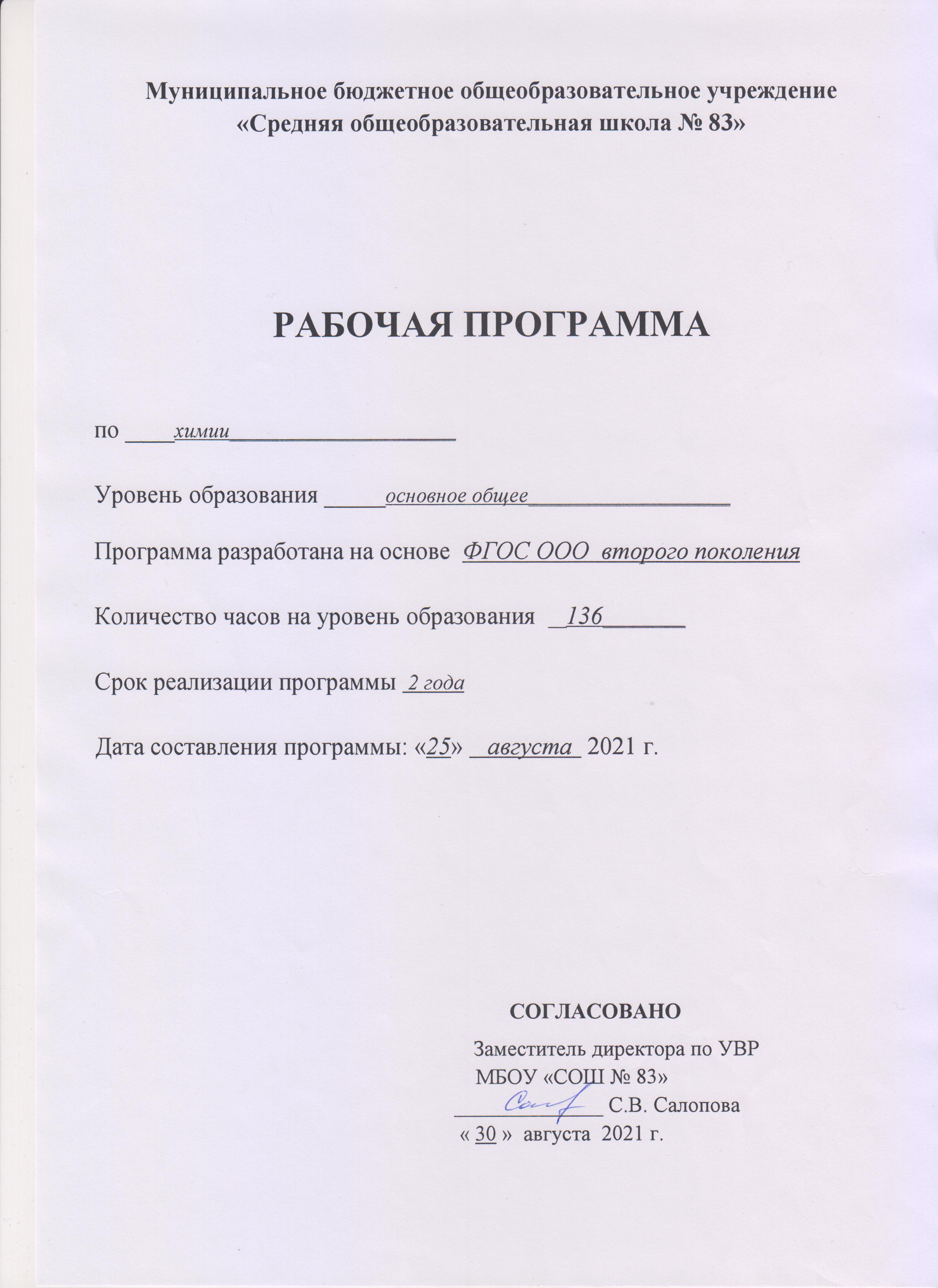 ОГЛАВЛЕНИЕ Пояснительная записка Планируемые результаты освоения учебного предмета Содержание учебного предмета Тематическое планирование Приложения ПОЯСНИТЕЛЬНАЯ ЗАПИСКА   Рабочая программа по химии составлена на основании следующих нормативно- правовых документов: 1.  Закона « Об образовании в Российской Федерации».2.  Приказ Министерства образования и науки Российской Федерации: «Об утверждении и введении в действие федерального государственного образовательного стандарта основного общего образования» от 17.12.2010 года №1897.3. Приказ Минобрнауки России от 29.12.2014 года №1664:«О внесении изменений в приказ Министерства образования и науки Российской Федерации  от 17 декабря 2010 года № 1897 «Об утверждении и введении в действие федерального государственного образовательного стандарта основного общего образования».4. Учебного плана МБОУ «СОШ № 83» на 2021-2022 учебный год.  5 Рабочая программа по «Химии» составлена на основе образовательной программы по химии Н.Н. Гара (Программа для 8-9 классов.  Химия. М.: Просвещение, 2013г.)  УМК   Г ,Е.Рудзитес Ф.Г. Фельдман Химия 8 класс. Москва  «Просвещение» 2018.   Г.Е.Рудзитес Ф.Г.Фельдман Химия 9 класс Москва «Просвещение» 2018.  Место учебного предмета в структуре основной образовательной программы школы. В системе естественнонаучного образования химия как учебный предмет занимает важное место в познании законов природы, в материальной жизни общества, в решении глобальных проблем человечества, в формировании научной картины мира, а также в воспитании экологической культуры людей. Цель реализации программы учебного предмета «Химия» являются:освоение важнейших знаний об основных понятиях и законах химии, химической символике;овладение умениями наблюдать химические явления, проводить химический эксперимент, производить расчеты на основе химических формул веществ и уравнений химических реакций;развитие познавательных интересов и интеллектуальных способностей в процессе проведения химического эксперимента, самостоятельного приобретения знаний в соответствии с возникающими жизненными потребностями;воспитание отношения к химии как к одному из фундаментальных компонентов естествознания и элементу общечеловеческой культуры;применение полученных знании и умений для безопасного использования веществ и материалов в быту, сельском хозяйстве и на производстве, решения практических задач в повседневной жизни, предупреждения явлений, наносящих вред здоровью человека и окружающее среде.Рабочая программа рассчитана на 136 учебных часов (в 8 классе — 68часов (2 часа в неделю), в 9 классе — 68 часов (2 часа в неделю). Методы и формы оценки результатов освоения курса.Устный ответПроверочная работа (письменно).Самостоятельная работа (письменно).Лабораторный опыт (письменное описание эксперимента).Практическая работа (письменное описание эксперимента и решение экспериментальных задач).Сообщение (доклад).Контрольная работа (письменно).Результаты обучения оцениваются по пятибалльной системе. При оценке учитываются следующие качественные показатели ответов:• глубина (соответствие изученным теоретическим обобщениям);•осознанность (соответствие требуемым в программе умениям применять полученную информацию);•полнота (соответствие объему программы и информации учебника).При оценке учитываются число и характер ошибок (существенные или несущественные).Существенные ошибки связаны с недостаточной глубиной и осознанностью ответа (например, ученик неправильно указал основные признаки понятий, явлений, характерные свойства веществ, неправильно сформулировал закон,  правило и т.д. или ученик не смог применить теоретические знания для объяснения и предсказания явлений, установлении причинно-следственных связей, сравнения и классификации явлений и т. п.).Несущественные ошибки определяются неполнотой ответа ( упущение из вида какого-либо нехарактерного факта при описании вещества, процесса). К ним можно отнести оговорки, описки, допущенные по невнимательности (например, на 2 и более уравнений реакций в полном ионном виде допущена 1 ошибка в обозначении заряда иона).Результаты обучения проверяются в процессе устных и письменных ответов обучающихся, а также при выполнении ими химического эксперимента.ПЛАНИРУЕМЫЕ РЕЗУЛЬТАТЫЛичностные результаты:1) воспитание российской гражданской идентичности: патриотизма, любви и уважения к Отечеству, чувства гордости за свою Родину, за российскую химическую науку;2) формирование целостного мировоззрения, соответствующего современному уровню развития науки и общественной практики, а также социальному, культурному, языковому и духовному многообразию современного мира;3) формирование ответственного отношения к учению, готовности и способности к саморазвитию и самообразованию на основе мотивации к обучению и познанию, выбору профильного образования на основе информации о существующих профессиях и личных профессиональных предпочтений, осознанному построению индивидуальной образовательной траектории с учётом устойчивых познавательных интересов;4) формирование коммуникативной компетентности в образовательной, общественно полезной, учебно-исследовательской, творческой и других видах деятельности;5) формирование понимания ценности здорового и безопасного образа жизни; усвоение правил индивидуального и коллективного безопасного поведения в чрезвычайных ситуациях, угрожающих жизни и здоровью людей;6) формирование познавательной и информационной культуры, в том числе развитие навыков самостоятельной работы с учебными пособиями, книгами, доступными инструментами и техническими средствами информационных технологий;7) формирование основ экологического сознания на основе признания ценности жизни во всех её проявлениях и необходимости ответственного, бережного отношения к окружающей среде;8) развитие готовности к решению творческих задач, умения находить адекватные способы по ведения и взаимодействия с партнёрами во время учеб ной и внеучебной деятельности, способности оценивать проблемные ситуации и оперативно принимать ответственные решения в различных продуктивных видах деятельности (учебная поисково-исследовательская, клубная, проектная, кружковая и т. п.). Метапредметные результаты:  1) овладение навыками самостоятельного приобретения новых знаний, организации учебной деятельности, поиска средств её осуществления;2) умение планировать пути достижения целей на основе самостоятельного анализа условий и средств их достижения, выделять альтернативные способы достижения цели и выбирать наиболее эффективный способ, осуществлять познавательную рефлексию в отношении действий по решению учебных и познавательных задач;3) умение понимать проблему, ставить вопросы, выдвигать гипотезу, давать определения понятиям, классифицировать, структурировать материал, проводить эксперименты, аргументировать собственную позицию, формулировать выводы и заключения;4) умение соотносить свои действия с планируемыми результатами, осуществлять контроль своей деятельности в процессе достижения результата, определять способы действий в рамках предложенных условий и требований, корректировать свои действия в соответствии с изменяющейся ситуацией;5) формирование и развитие компетентности в области использования инструментов и технических средств информационных технологий (компьютеров и программного обеспечения) как инструментальной основы развития коммуникативных и познавательных универсальных учебных действий;6) умение создавать, применять и преобразовывать знаки и символы, модели и схемы для решения учебных и познавательных задач;7) умение извлекать информацию из различных источников (включая средства массовой информации, компакт-диски учебного назначения, ресурсы Интернета), свободно пользоваться справочной литературой, в том числе и на электронных носителях, соблюдать нормы информационной избирательности, этики;8) умение на практике пользоваться основными логическими приёмами, методами наблюдения, моделирования, объяснения, решения проблем, прогнозирования и др.;9) умение организовать свою жизнь в соответствии с представлениями о здоровом образе жизни, правах и обязанностях гражданина, ценностях бытия, культуры и социального взаимодействия;10) умение выполнять познавательные и практические задания, в том числе проектные;11) умение самостоятельно и аргументированно оценивать свои действия и действия одноклассников, содержательно обосновывая правильность или ошибочность результата и способа действия, адекватно оценивать объективную трудность как меру фактического или предполагаемого расхода ресурсов на решение задачи, а также свои возможности в достижении цели определённой сложности;12) умение работать в группе — эффективно сотрудничать и взаимодействовать на основе координации различных позиций при выработке общего решения в совместной деятельности; слушать партнёра, формулировать и аргументировать своё мнение, корректно отстаивать свою позицию и координировать её с позицией партнёров, в том числе в ситуации столкновения интересов; продуктивно разрешать конфликты на основе учёта интересов и позиций всех его участников, поиска и оценки альтернативных способов разрешения конфликтов. Предметные результаты: 1) формирование первоначальных систематизированных представлений о веществах, их превращениях и практическом применении; овладение понятийным аппаратом и символическим языком химии;2) осознание объективной значимости основ химической науки как области современного естествознания, химических превращений неорганических и органических веществ как основы многих явлений живой и неживой природы; углубление представлений о материальном единстве мира;3) овладение основами химической грамотности: способностью анализировать и объективно оценивать жизненные ситуации, связанные с химией, навыками безопасного обращения с веществами, используемыми в повседневной жизни; умением анализировать и планировать экологически безопасное поведение в целях сбережения здоровья и окружающей среды;4) формирование умений устанавливать связи между реально наблюдаемыми химическими явлениями и процессами, происходящими в микромире, объяснять причины многообразия веществ, зависимость их свойств от состава и строения, а также зависимость применения веществ от их свойств;5) приобретение опыта использования различных методов изучения веществ; наблюдения за их превращениями при проведении несложных химических экспериментов с использованием лабораторного оборудования и приборов;6) умение оказывать первую помощь при отравлениях, ожогах и других травмах, связанных с веществами и лабораторным оборудованием;7) овладение приёмами работы с информацией химического содержания, представленной в разной форме (в виде текста, формул, графиков, табличных данных, схем, фотографий и др.);8) создание основы для формирования интереса к расширению и углублению химических знаний и выбора химии как профильного предмета при переходе на ступень среднего (полного) общего образования, а в дальнейшем и в качестве сферы своей профессиональной деятельности;9) формирование представлений о значении химической науки в решении современных экологических проблем, в том числе в предотвращении техногенных и экологических катастроф.  СОДЕРЖАНИЕ ТЕМ КУРСА                                                       8 классРаздел 1. Основные понятия химии (уровень атомно-молекулярных представлений). Предмет химии. Химия как часть естествознания. Вещества и их свойства. Методы познания в химии: наблюдение, эксперимент. Приёмы безопасной работы с оборудованием и веществами. Строение пламени.Чистые вещества и смеси. Способы очистки веществ: отстаивание, фильтрование, выпаривание, кристаллизация, дистилляция. Физические и химические явления. Химические реакции. Признаки химических реакций и условия возникновения и течения химических реакций.Атомы, молекулы и ионы. Вещества молекулярного и немолекулярного строения. Кристаллические и аморфные вещества. Кристаллические решётки: ионная, атомная и молекулярная. Зависимость свойств веществ от типа кристаллической решётки. Простые и сложные вещества. Химический элемент. Металлы и неметаллы. Атомная единица массы. Относительная атомная масса. Язык химии. Знаки химических элементов. Закон постоянства состава веществ. Химические формулы. Относительная молекулярная масса. Качественный и количественный состав вещества. Вычисления по химическим формулам. Массовая доля химического элемента в сложном веществе.Валентность химических элементов. Определение валентности элементов по формуле бинарных соединений. Составление химических формул бинарных соединений по валентности.Атомно-молекулярное учение. Закон сохранения массы веществ. Жизнь и деятельность М. В. Ломоносова. Химические уравнения. Типы химических реакций.Кислород. Нахождение в природе. Получение кислорода в лаборатории и промышленности. Физические и химические свойства кислорода. Горение. Оксиды. Применение кислорода. Круговорот кислорода в природе. Озон, аллотропия кислорода.Воздух и его состав. Защита атмосферного воздуха от загрязнений. Водород. Нахождение в природе. Получение водорода в лаборатории и промышленности. Физические и химические свойства водорода. Водород — восстановитель. Меры безопасности при работе с водородом. Применение водорода.Вода. Методы определения состава воды — анализ и синтез. Физические свойства воды. Вода в природе и способы её очистки. Аэрация воды. Химические свойства воды. Применение воды. Вода — растворитель. Растворимость веществ в воде. Массовая доля растворённого вещества. Количественные отношения в химии. Количество вещества. Моль. Молярная масса. Закон Авогадро. Молярный объём газов. Относительная плотность газов. Объёмные отношения газов при химических реакциях.Важнейшие классы неорганических соединений. Оксиды: состав, классификация. Основные и кислотные оксиды. Номенклатура оксидов. Физические и химические свойства, получение и применение оксидов.Гидроксиды. Классификация гидроксидов. Основания. Состав. Щёлочи и нерастворимые основания. Номенклатура. Физические и химические свойства оснований. Реакция нейтрализации. Получение и применение оснований. Амфотерные оксиды и гидроксиды.Кислоты. Состав. Классификация. Номенклатура. Физические и химические свойства кислот. Вытеснительный ряд металлов.Соли. Состав. Классификация. Номенклатура. Физические свойства солей. Растворимость солей в воде. Химические свойства солей. Способы получения солей. Применение солей.Генетическая связь между основными классами неорганических соединений. Раздел 2. Периодический закон и периодическая система химических элементов Д. И. Менделеева. Строение атома. Первоначальные попытки классификации химических элементов. Понятие о группах сходных элементов. Естественные семейства щелочных металлов и галогенов. Благородные газы.Периодический закон Д. И. Менделеева. Периодическая система как естественно-научная классификация химических элементов. Табличная форма представления классификации химических элементов. Структура таблицы «Периодическая система химических элементов Д. И. Менделеева» (короткая форма): А- и Б-группы, периоды. Физический смысл порядкового элемента, номера периода, номера группы (для элементов А-групп).Строение атома: ядро и электронная оболочка. Состав атомных ядер: протоны и нейтроны. Изотопы. Заряд атомного ядра, массовое число, относительная атомная масса. Современная формулировка понятия «химический элемент».Электронная оболочка атома: понятие об энергетическом уровне (электронном слое), его ёмкости. Заполнение электронных слоёв у атомов элементов первого—третьего периодов. Современная формулировка периодического закона.Значение периодического закона. Научные достижения Д. И. Менделеева: исправление относительных атомных масс, предсказание существования неоткрытых элементов, перестановки химических элементов в периодической системе. Жизнь и деятельность Д. И. Менделеева. Раздел 3. Строение веществаЭлектроотрицательность химических элементов. Основные виды химической связи: ковалентная неполярная, ковалентная полярная, ионная.   Валентность элементов в свете электронной теории. Степень окисления. Правила определения степени окисления элементов. 9 класс Раздел 1. Многообразие химических реакцийКлассификация химических реакций: реакции соединения, разложения, замещения, обмена. Окислительно-восстановительные реакции. Окислитель, восстановитель, процессы окисления и восстановления. Составление уравнений окислительно-восстановительных реакций с помощью метода электронного баланса.Тепловые эффекты химических реакций. Экзотермические и эндотермические реакции. Термохимические уравнения. Расчёты по термохимическим уравнениям.Скорость химических реакций. Факторы, влияющие на скорость химических реакций. Первоначальное представление о катализе.Обратимые реакции. Понятие о химическом равновесии.Химические реакции в водных растворах. Электролиты и не электролиты. Ионы. Катионы и анионы. Гидратная теория растворов. Электролитическая диссоциация кислот, оснований и солей. Слабые и сильные электролиты. Степень диссоциации. Реакции ионного обмена. Условия течения реакций ионного обмена до конца. Химические свойства основных классов неорганических соединений в свете представлений об электролитической диссоциации и окислительно-восстановительных реакциях. Понятие о гидролизе солей.Раздел 2. Многообразие веществНеметаллы. Галогены. Положение в периодической системе химических элементов, строение их атомов. Нахождение в природе. Физические и химические свойства галогенов. Сравнительная характеристика галогенов. Получение и применение галогенов. Хлор. Физические и химические свойства хлора. Применение хлора. Хлороводород. Физические свойства. Получение. Соляная кислота и её соли. Качественная реакция на хлорид-ионы. Распознавание хлоридов, бромидов, иодидов.Кислород и сера. Положение в периодической системе химических элементов, строение их атомов. Сера. Аллотропия серы. Физические и химические свойства. Нахождение в природе. Применение серы. Сероводород. Сероводородная кислота и её соли. Качественная реакция на сульфид-ионы. Оксид серы(IV). Физические и химические свойства. Применение. Сернистая кислота и её соли. Качественная реакция на сульфит-ионы. Оксид серы(VI). Серная кислота. Химические свойства разбавленной и концентрированной серной кислоты. Качественная реакция на сульфатионы. Химические реакции, лежащие в основе получения серной кислоты в промышленности. Применение серной кислоты.Азот и фосфор. Положение в периодической системе химических элементов, строение их атомов. Азот, физические и химические свойства,  получение и применение. Круговорот азота в природе. Аммиак. Физические и химические свойства аммиака, получение, применение. Соли аммония. Азотная кислота и её свойства. Окислительные свойства азотной кислоты. Получение азотной кислоты в лаборатории. Химические реакции, лежащиев основе получения азотной кислоты в промышленности. Применение азотной кислоты. Соли азотной кислоты и их применение. Азотные удобрения. Фосфор. Аллотропия фосфора. Физические и химические свойства фосфора. Оксид фосфора(V). Фосфорная кислота и её соли. Фосфорные удобрения.Углерод и кремний. Положение в периодической системе химических элементов, строение их атомов. Углерод. Аллотропия углерода. Физические и химические свойства углерода. Адсорбция. Угарный газ, свойства и физиологическое действие на организм. Углекислый газ. Угольная кислота и её соли. Качественная реакция на карбонат-ионы. Круговорот углерода в природе. Органические соединения углерода. Кремний. Оксид кремния(IV). Кремниевая кислота и её соли. Стекло. Цемент.Металлы. Положение металлов в периодической системе химических элементов, строение их атомов. Металлическая связь. Физические свойства металлов. Ряд активности металлов (электрохимический ряд напряжений металлов). Химические свойства металлов. Общие способы получения металлов. Сплавы металлов.Щелочные металлы. Положение щелочных металлов в периодической системе, строение их атомов. Нахождение в природе. Физические и химические свойства щелочных металлов. Применение щелочных металлов и их соединений.Щелочноземельные металлы. Положение щелочноземельных металлов в периодической системе, строение их атомов. Нахождение в природе. Магний и кальций, их важнейшие соединения. Жёсткость воды и способы её устранения.Алюминий. Положение алюминия в периодической системе, строение его атома. Нахождение в природе. Физические и химические свойства алюминия. Применение алюминия. Амфотерность оксида и гидроксида алюминия. Железо. Положение железа в периодической системе, строение его атома. Нахождение в природе. Физические и химические свойства железа. Важнейшие соединения железа: оксиды, гидроксиды и соли железа(II) и железа(III). Качественные реакции на ионы Fe2+ и Fe3+. Раздел 3. Краткий обзор важнейших органических веществПредмет органической химии. Неорганические и органические соединения. Углерод — основа жизни на Земле. Особенности строения атома углерода в органических соединениях.Углеводороды. Предельные (насыщенные) углеводороды. Метан, этан, пропан — простейшие представители предельных углеводородов. Структурные формулы углеводородов. Гомологический ряд предельных углеводородов. Гомологи. Физические и химические свойства предельных  углеводородов.   Реакции горения и замещения. Нахождение в природе предельных углеводородов. Применение метана.Непредельные (ненасыщенные) углеводороды. Этиленовый ряд непредельных углеводородов. Этилен. Физические и химические свойства этилена. Реакция присоединения. Качественные реакции на этилен. Реакция полимеризации. Полиэтилен. Применение этилена.Ацетиленовый ряд непредельных углеводородов. Ацетилен. Свойства ацетилена. Применение ацетилена.Производные углеводородов. Краткий обзор органических соединений: одноатомные спирты (метанол, этанол), многоатомные спирты  (этиленгликоль, глицерин), карбоновые кислоты (муравьиная, уксусная), сложные эфиры, жиры, углеводы (глюкоза, сахароза, крахмал, целлюлоза), аминокислоты, белки. Роль белков в организме.Понятие о высокомолекулярных веществах. Структура полимеров: мономер, полимер, структурное звено, степень полимеризации. Полиэтилен,  полипропилен, поливинилхлорид. Тематическое планирование 8 класс9 класс8 классИтого:Уроков – 68; из них: контрольных работ – 4, практических работ – 6 ТЕМАТИЧЕСКОЕ ПЛАНИРОВАНИЕИтого:  68 часов.Контрольных работ - 5 часов (Контрольных работ по темам 4 + итоговое тестирование)Практических работ – 6 часов Календарно-тематическое планирование по химии для  9 класса (68 часов: 2 часа в неделю)ТЕМАТИЧЕСКОЕ ПЛАНИРОВАНИЕ (учебного предмета)Практическая работа № 1. ПриложенияНормы  оценивания результатов.Результаты обучения оцениваются по пятибалльной системе. При оценке учитываются следующие качественные показатели ответов:• глубина (соответствие изученным теоретическим обобщениям);•осознанность (соответствие требуемым в программе умениям применять полученную информацию);•полнота (соответствие объему программы и информации учебника).При оценке учитываются число и характер ошибок (существенные или несущественные).Существенные ошибки связаны с недостаточной глубиной и осознанностью ответа (например, ученик неправильно указал основные признаки понятий, явлений, характерные свойства веществ, неправильно сформулировал закон,  правило и т.д. или ученик не смог применить теоретические знания для объяснения и предсказания явлений, установлении причинно-следственных связей, сравнения и классификации явлений и т. п.).Несущественные ошибки определяются неполнотой ответа ( упущение из вида какого-либо нехарактерного факта при описании вещества, процесса). К ним можно отнести оговорки, описки, допущенные по невнимательности (например, на 2 и более уравнений реакций в полном ионном виде допущена 1 ошибка в обозначении заряда иона).Результаты обучения проверяются в процессе устных и письменных ответов обучающихся, а также при выполнении ими химического эксперимента.Оценка устного ответаОценка «5»:• ответ полный и правильный на основании изученных теорий;• материал изложен в определенной логической последовательности, литературным  языком;• ответ самостоятельный.Оценка «4»:• ответ полный и правильный на основании изученных теорий;• материал изложен в определенной логической последовательности, при этом допущены две-три несущественные ошибки, исправленные по требованию учителя.Оценка «3»:• ответ полный, но при этом допущена существенная ошибка или ответ неполный, несвязный.Оценка «2»: • при ответе обнаружено непонимание обучающимся основного содержания учебного материала или допущены существенные ошибки, которые обучающийся не может исправить при наводящих вопросах учителя.Оценка «1»: • отсутствие ответа.Оценка письменных работОценка экспериментальных умений:Оценка ставится на основании наблюдения за обучающимися и письменного отчета за работу.Оценка «5»:• работа выполнена полностью и правильно, сделаны правильные наблюдения и выводы;• эксперимент осуществлен по плану с учетом техники безопасности и правил работы с веществами и оборудованием;• проявлены   организационно-трудовые умения (поддерживаются чистота рабочего места и порядок на столе, экономно используются реактивы).Оценка «4»:• работа выполнена правильно, сделаны правильные наблюдения и выводы, но при этом эксперимент проведен не полностью или допущены несущественные ошибки в работе с веществами и оборудованиемОценка «3»:• работа выполнена правильно не менее чем наполовину или допущена существенная ошибка в ходе эксперимента, в объяснении, в оформлении работы, в соблюдении правил техники безопасности при работе с веществами и оборудованием, которая исправляется  по требованию учителя.Оценка «2»:• допущены две (и более) существенные ошибки в ходе эксперимента, в объяснении, в оформлении работы, в соблюдении правил техники безопасности при работе с веществами и оборудованием, которые обучающийся не может исправить даже по требованию учителя.Оценка «1»:• работа не выполнена, у обучающегося отсутствуют экспериментальные умения.Оценка умений решать экспериментальные задачи:Оценка «5»:• план решения составлен правильно;• правильно осуществлен подбор химических реактивов и оборудования;• дано полное объяснение и сделаны выводы.Оценка «4»:• план решения составлен правильно;• правильно осуществлен подбор химических реактивом и оборудования, при этом допущено не более двух несущественных ошибок в объяснении и выводах.Оценка «3»:• план решения составлен правильно;•правильно осуществлен подбор химических реактивов и оборудования, но допущена существенная ошибка в объяснении и выводах.Оценка «2»:• допущены две (и более) ошибки в плане решения, в подборе химических реактивов и оборудования, в объяснении и выводах.Оценка « 1 »:• задача не решена.Оценка умений решать расчетные задачи:Оценка «5»:• в логическом рассуждении и решении нет ошибок, задача решена рациональным способом.Оценка «4»:•в логическом рассуждении и решении нет существенных ошибок, но задача решена нерациональным способом или допущено не более двух несущественных ошибок.Оценка «3»:•в логическом  рассуждении нет существенных ошибок, но допущена существенная ошибка в математических расчетах.Оценка «2»:•имеются существенные ошибки в логическом рассуждении и в решении.Оценка «1»:•отсутствие ответа на задание.Оценка письменных контрольных работ:Оценка «5»:•ответ полный и правильный, возможна несущественная ошибка.Оценка «4»:•ответ неполный или допущено не более двух несущественных ошибок.Оценка «3»:•работа выполнена не менее чем наполовину, допущена одна существенная ошибка и при этом две-три несущественные.Оценка «2»:•работа выполнена меньше чем наполовину или содержит несколько существенных ошибок.Оценка «1»:•работа не выполнена.Оценка письменного доклада (сообщения) по теме. Контрольные , самостоятельные и  проверочные работы могут по усмотрению учителя оцениваться в соответствии с разработанной им критериальной  бальной шкалой. Шкала  должна сопровождаться переводом в отметочные баллы ( от «1» до «5») и показывать уровни усвоения программы ( пониженный , низкий, базовый,  повышенный, высокий).При оценке выполнения письменной контрольной работы необходимо учитывать требования единого орфографического режима.Отметка за итоговую контрольную работу корректирует предшествующие при выставлении отметки за полугодие, год.1. Оценка устного ответа.        Отметка «5» :-  ответ полный и правильный на основании изученных теорий;-  материал изложен в определенной логической последовательности, -  ответ самостоятельный.        Ответ «4» ;-  ответ полный и правильный на сновании изученных теорий;-  материал изложен в определенной логической последовательности,  при этом допущены две-три несущественные ошибки, исправленные по требованию учителя.        Отметка «З» :-  ответ полный, но при этом допущена существенная ошибка или ответ неполный, несвязный.         Отметка «2» :-  при ответе обнаружено непонимание учащимся основного содержания учебного материала или допущены существенные ошибки,  которые учащийся не может исправить при наводящих вопросах учителя,   отсутствие ответа.2.   Оценка умений решать расчетные  задачи.        Отметка «5»:-   в логическом рассуждении и решении нет ошибок или допущена одна незначительная,  задача решена рациональным способом;        Отметка «4»:-   в логическом рассуждении и решения нет существенных ошибок, но задача решена нерациональным способом,  или допущено не более двух несущественных ошибок.        Отметка «3»:- в логическом рассуждении нет существенных ошибок, но допущена существенная ошибка в математических расчетах.        Отметка «2»:- имеется существенные ошибки в логическом рассуждении и в решении.-  отсутствие ответа на задание.3.  Оценка письменных контрольных работ.100% – 70 %— оценка «5»;60- 70%- оценка «4»;40 – 60% — оценка «З»;Менее 40 % — оценка «2».  Промежуточная аттестация по курсу 8 класса (УМК Рудзитиса, Фельдмана)Вариант 1В заданиях А1-А3 выберите номер правильного ответа.А1. На приведённом рисунке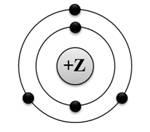  изображена модель атомабора 2) алюминия 3) азота 4) берилияОтветА2. В ряду расположены формулы только простых веществвода, кислород, кальцийоксид натрия, хлороводород, азотная кислотасера, фосфор, медькалий, хлор, гидроксид магнияОтветА3. При растворении магния в соляной кислоте можно наблюдать:1) выделение газа 2) изменение цвета3) появление запаха 4) выпадение осадкаОтветВ заданиях А4-А6 установите соответствие, и запишите буквы выбранных вами ответовА4. Установите соответствие между столбцамиОтвет:А5. Установите соответствие между формулой соединения и классом, к которому относится это соединениеОтвет:А6. Установите соответствие между формулой соединения и его названиемОтвет:В заданиях А7-А8 выберите все верные ответы из предложенных.А7. Выпишите формулы веществ в молекулах, которых ковалентная полярная химическая связь 1) SO2 2) O3 3) NaF 4)K 5) H2 6)H2SОтвет:А8. Выберите классификационные характеристики реакции, уравнение которой 2SО2 + О2  2SО3 + Q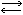 ЭкзотермическаяЭндотермическаяСоединенияЗамещенияРазложенияОтвет:А9 . Если согласны с утверждением, то в таблице ответов напротив утверждения обведите «да», если не согласны – обведите «нет».В заданиях А10-А11 выпишите цифры в заданном в задании порядке.А 10. Расположите символы элементов в порядке возрастания металлических свойствнатрий 2) хлор 3) фосфор 4) алюминийОтвет:А11. Расположите формулы веществ по увеличению степени окисления серы в нихОтвет:А12. Рассчитайте массовую долю кислорода в оксиде углерода (IV).Ответ запишите с точностью до десятых.Ответ:В заданиях (В1,В2,В3) запишите полное решение. Ответы записывайте четко и разборчиво.В1. Дана схема превращений: FeCl2 → Fe(OH)2  → FeO → FeСl2Напишите уравнения реакций, с помощью которых можно осуществить указанные превращения.Ответ:В2. В 70 г воды растворили 7 г соли, вычислите массовую долю соли в полученном растворе.Дано: Решение:Найти:В3. Вычислите массу оксида углерода (IV), полученного при сжигании 2,4г углерода.Дано: Решение:Найти: Промежуточная аттестация по курсу 8 класса (УМК Рудзитиса, Фельдмана)Вариант 2В заданиях А1-А3 выберите номер правильного ответа.Ответ:А2. В ряду расположены формулы только сложных веществвода, кислород, кальцийоксид натрия, хлороводород, азотная кислотасера, фосфор, медькалий, хлор, гидроксид магнияОтвет:А3. При пропускании водорода над оксидом меди (II) можно наблюдать:1) выделение газа 2) изменение цвета3) появление запаха 4) выпадение осадкаОтветВ заданиях А4-А6 установите соответствие, и запишите буквы выбранных вами ответовА4. Установите соответствие между смесью и способом разделения данной смесиОтвет:А5. Установите соответствие между формулой соединения и классом, к которому относится каждое соединениеОтвет:А6. Установите соответствие между формулой соединения и названиемОтвет:В заданиях А7-А8 выберите все верные ответы из предложенных.А7. Выпишите формулы веществ в молекулах, которых ковалентная неполярная химическая связь 1) SO2 2) O3 3) NaF 4)K 5) H2 7) НClОтвет:А8. Охарактеризуйте реакцию, уравнение которой 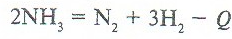 ЭкзотермическаяЭндотермическаяРазложенияЗамещенияСоединенияОтвет:А9 . Если согласны с утверждением, то в таблице ответов напротив утверждения обведите «да», если не согласны – обведите «нет».Ответ:В заданиях А10-А12 выпишите цифры в заданном в задании порядке.А 10. Расположите символы элементов в порядке убывания металлических свойств1)натрий 2) хлор 3)фосфор 4)алюминийОтвет:А11. Расположите формулы веществ по увеличению степени окисления марганца в нихОтвет:А12. Рассчитайте массовую долю кислорода в оксиде серы (IV).Ответ запишите с точностью до десятых.Ответ:В заданиях (В1,В2,В3) запишите полное решение. Ответы записывайте четко и разборчиво.В1. Дана схема превращений: 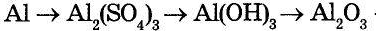 Напишите уравнения реакций, с помощью которых можно осуществить указанные превращения.Ответ:В2. В 150 г воды растворили 20 г соли, вычислите массовую долю соли в полученном растворе.Дано: Решение:Найти:В3. Вычислите массу оксида серы (IV), полученного при сжигании 3,2 г серы.Дано: Решение:Найти:
      Учебно-методическое и материально-техническое обеспечение образовательного процессаРудзитис Г.Е. Химия: 8 кл.: учеб. для общеобразоват. Учреждений / Г.Е. Рудзитис, Ф.Г. Фельдман. – М.: Просвещение.Химия: 8 кл.: электронное приложение к учебнику.Рудзитис Г.Е. Химия: 9 кл.: учеб. для общеобразоват. Учреждений / Г.Е. Рудзитис, Ф.Г. Фельдман. – М.: Просвещение.Химия: 9 кл.: электронное приложение к учебнику.Гара Н.Н. Химия: задачник с «помощником»: 8-9 классы / Н.Н. Гара. – М.: Просвещение.Гара Н.Н. Химия. Рабочие программы. Предметная линия учебников Г.Е. Рудзитиса, Ф.Г. Фельдмана. 8-9 классы/ Н.Н. Гара. – М.: Просвещение.Радецкий А.М. Химия: дидактический материал: 8-9 кл. / А.М. Радецкий. – М.: Просвещение.Гара Н.Н. Химия. Уроки: 8 кл. / Н.Н. Гара. – М.: Просвещение.Гара Н.Н. Химия. Уроки: 9 кл. / Н.Н. Гара. – М.: Просвещение.Список литературы для учащихся:Учебники:Рудзитис Г.Е. Химия: 8 кл.: учеб. для общеобразоват. Учреждений / Г.Е. Рудзитис, Ф.Г. Фельдман. – М.: Просвещение.Рудзитис Г.Е. Химия: 9 кл.: учеб. для общеобразоват. Учреждений / Г.Е. Рудзитис, Ф.Г. Фельдман. – М.: Просвещение.Гара Н.Н. Химия: задачник с «помощником»: 8-9 классы / Н.Н. Гара. – М.: Просвещение.Рабочие тетради:Габрусева Н.И. Химия: рабочая тетрадь: 8 кл. / Н.И. Габрусева. – М.: Просвещение.Габрусева Н.И. Химия: рабочая тетрадь: 9 кл. / Н.И. Габрусева. – М.: Просвещение.Список литературы для педагогов:Рудзитис Г.Е. Химия: 8 кл.: учеб. для общеобразоват. Учреждений / Г.Е. Рудзитис, Ф.Г. Фельдман. – М.: Просвещение.Химия: 8 кл.: электронное приложение к учебнику.Рудзитис Г.Е. Химия: 9 кл.: учеб. для общеобразоват. Учреждений / Г.Е. Рудзитис, Ф.Г. Фельдман. – М.: Просвещение.Химия: 9 кл.: электронное приложение к учебнику.Гара Н.Н. Химия: задачник с «помощником»: 8-9 классы / Н.Н. Гара. – М.: Просвещение.Гара Н.Н. Химия. Рабочие программы. Предметная линия учебников Г.Е. Рудзитиса, Ф.Г. Фельдмана. 8-9 классы/ Н.Н. Гара. – М.: Просвещение.Радецкий А.М. Химия: дидактический материал: 8-9 кл. / А.М. Радецкий. – М.: Просвещение.Гара Н.Н. Химия. Уроки: 8 кл. / Н.Н. Гара. – М.: Просвещение.Гара Н.Н. Химия. Уроки: 9 кл. / Н.Н. Гара. – М.: Просвещение.Боровских Т.А. Тесты по химии. Первоначальные химические понятия. Кислород. Водород. Вода, растворы. Основные классы неорганичесих соединений: 8 кл.: к учебнику Г.Е. Рудзитиса, Ф.Г. Фельдмана «Химия. 8 класс». – М.: Издательство «Экзамен», 2010.Боровских Т.А. Тесты по химии. Электролдитическая диссоциация. Кислород и сера. Азот и фосфор. Углерод и кремний. 9 класс: к учебнику Г.Е. Рудзитиса, Ф.Г. Фельдмана «Химия. 9 класс». – М.: Издательство «Экзамен», 2011. Перечень технических средств кабинета: Перечень цифровых информационных ресурсов Интернета:http://ege.yandex.ru/chemistry/http://chem.reshuege.ru/http://himege.ru/http://pouchu.ru/http://enprophil.ucoz.ru/index/egeh_alkeny_alkadieny/0-358http://ximozal.ucoz.ru/_ld/12/1241___4_.pdfhttp://fictionbook.ru/author/georgiyi_isaakovich_lerner/biologiya_polniyyi_spravochnik_dlya_podg/read_online.html?page=3http://www.zavuch.info/methodlib/134/ http://keramikos.ru/table.php?ap=table1000405 http://sikorskaya-olja.narod.ru/EGE.htm www.olimpmgou.narod.ru.http://mirhim.ucoz.ru/index/khimija_8_3/0-41     Состав медиатеки:Открытая химия. Версия 2.6. (Полный интерактивный курс химии для учащихся школ, лицеев, гимназий, колледжей, студентов технических вузов). ООО «Физикон» 2005.CD-ROM Виртуальная школа Кирилла и Мефодия. Уроки химии. 8-9 классы.-М.: ООО «Кирилл и Мефодий», 2002г.CD-ROM Учебное электронное издание Химия (8-11 класс) Виртуальная лаборатория. МарГТУ, Лаборатория систем мультимедия, 2004г.CD-ROM Электронная библиотека «Просвещение». Мультимедийное пособие нового образца. 8 класс. М.: Просвещение, 2005г№ п/пНаименование раздела, темыКоличество часов1Первоначальные химические понятия202Кислород53Водород34Вода. Растворы65Количественные отношения в химии56Основные классы неорганических соединений127Периодический закон и периодическая система химических элементов Д. И. Менделеева. Строение атома78Строение вещества. Химическая связь10ИтогоИтого68№ п/пНаименование раздела, темыКоличество часов1Классификация химических реакций62Химические реакции в водных растворах93Неметаллы54Кислород и сера85Азот и фосфор96Углерод и кремний87Металлы38Щелочные металлы29Щёлочно-земельные металлы110Алюминий211Железо512Краткий обзор важнейших органических веществ9ИтогоИтого68№ п/пТема урокаКол-во часовДата Дата фактПрактические работыПримечаниеТема № 1. Первоначальные химические понятия 20 ч.Тема № 1. Первоначальные химические понятия 20 ч.Тема № 1. Первоначальные химические понятия 20 ч.Тема № 1. Первоначальные химические понятия 20 ч.Тема № 1. Первоначальные химические понятия 20 ч.Тема № 1. Первоначальные химические понятия 20 ч.Тема № 1. Первоначальные химические понятия 20 ч.1,2Предмет химии. Вещества и их свойства.2 3.09 8.09№1«Правила техники безопасности при работе в химическом кабинете. Ознакомление с лабораторным оборудованием».3,4Чистые вещества и смеси.210.09 15.09№ 2«Очистка загрязненной поваренной соли»5Физические и химические явления. Химические реакции. 117.096Атомы, молекулы и ионы. Вещества молекулярного и немолекулярного строения.  Качественный и количественный состав вещества.122.097Простые и сложные вещества. Химический элемент.124.098Относительная атомная масса химических элементов.129.099Закон постоянства состава вещества.101.1010Химические формулы. Относительная молекулярная масса.16.1011Валентность химических элементов. Определение валентности элементов по формулам их соединений.18.1012Составление химических формул по валентности.113.1013Атомно – молекулярное учение. Закон сохранения массы веществ.115.1014Химические уравнения.120.1015Типы химических реакций.122.1016Контрольная работа № 1 «Первоначальные химические понятия».127.1017.Количество вещества, моль .Молярная масса.129.1018Решение расчетных задач по химическим уравнениям реакций.110.1119Обобщение, систематизация, коррекция знаний, умений и навыков учащихся по теме «Первоначальные химические понятия»112.1120Анализ и работа над ошибками Обобщение и систематизация знаний.117.11Тема № 2. Кислород 5 ч.Тема № 2. Кислород 5 ч.Тема № 2. Кислород 5 ч.Тема № 2. Кислород 5 ч.Тема № 2. Кислород 5 ч.Тема № 2. Кислород 5 ч.Тема № 2. Кислород 5 ч.21Кислород. Нахождение в природе. Физические и химические свойства. Получение, применение. Круговорот кислорода в природе.119.1122,23Горение.  Оксиды.224.11 26.11Практ. раб. № 3 «Получение и свойства кислорода»24Воздух и его состав. Защита атмосферного воздуха от загрязнений.11.1225Медленное окисление. Тепловой эффект химических  реакций.13.12Тема № 3. Водород 3 ч.Тема № 3. Водород 3 ч.Тема № 3. Водород 3 ч.Тема № 3. Водород 3 ч.Тема № 3. Водород 3 ч.Тема № 3. Водород 3 ч.Тема № 3. Водород 3 ч.26Водород, его общая характеристика и нахождение в природе. Получение водорода и его физические свойства. Меры безопасности при работе с водородом.18.1227,28Химические свойства водорода и его применение210.12 15.12№ 4. Получение водорода и исследование его свойств.Тема № 4 Вода. Растворы 6 ч.Тема № 4 Вода. Растворы 6 ч.Тема № 4 Вода. Растворы 6 ч.Тема № 4 Вода. Растворы 6 ч.Тема № 4 Вода. Растворы 6 ч.Тема № 4 Вода. Растворы 6 ч.Тема № 4 Вода. Растворы 6 ч.29Вода. Аэрация воды. Физические и химические свойства воды. Применение воды.117.1230Контр. раб. № 2 «Кислород», «Водород», «Вода. Растворы»122.1231,32Массовая доля растворённого вещества.224.12 № 5. Приготовление растворов солей с определённой массовой долей растворённого вещества.33 Вода — растворитель. Растворы. Насыщенные и ненасыщенные растворы. Растворимость веществ в воде.134Анализ и работа над ошибками1Тема № 5 Количественные отношения в химии 5ч.Тема № 5 Количественные отношения в химии 5ч.Тема № 5 Количественные отношения в химии 5ч.Тема № 5 Количественные отношения в химии 5ч.Тема № 5 Количественные отношения в химии 5ч.Тема № 5 Количественные отношения в химии 5ч.Тема № 5 Количественные отношения в химии 5ч.35Моль — единица количества вещества. Молярная масса.136Вычисления по химическим уравнениям.137Закон Авогадро. Молярный объём газов. Относительная плотность газов.138Объёмные отношения газов при химических реакциях.139Простейшие расчёты по химическим уравнениям1Тема № 6 Основные классы неорганических соединений 12 ч.Тема № 6 Основные классы неорганических соединений 12 ч.Тема № 6 Основные классы неорганических соединений 12 ч.Тема № 6 Основные классы неорганических соединений 12 ч.Тема № 6 Основные классы неорганических соединений 12 ч.Тема № 6 Основные классы неорганических соединений 12 ч.Тема № 6 Основные классы неорганических соединений 12 ч.40Оксиды141Основания142Химические свойства оснований143Амфотерные оксиды и гидроксиды144Кислоты. Состав. Классификация. Номенклатура. Получение кислот145Химические свойства кислот146Соли: состав, классификация, номенклатура, способы получения147Свойства солей.148,49Генетическая связь между основными классами неорганических соединений.2№ 6. Решение экспериментальных задач по теме «Важнейшие классы неорганических соединений».50Контр. раб. № 3 по теме «Основные классы неорганических соединений».151Анализ и работа над ошибкамиТема № 7 Периодический закон и периодическая система химических элементовД. И. Менделеева. Строение атома 7 ч.Тема № 7 Периодический закон и периодическая система химических элементовД. И. Менделеева. Строение атома 7 ч.Тема № 7 Периодический закон и периодическая система химических элементовД. И. Менделеева. Строение атома 7 ч.Тема № 7 Периодический закон и периодическая система химических элементовД. И. Менделеева. Строение атома 7 ч.Тема № 7 Периодический закон и периодическая система химических элементовД. И. Менделеева. Строение атома 7 ч.Тема № 7 Периодический закон и периодическая система химических элементовД. И. Менделеева. Строение атома 7 ч.Тема № 7 Периодический закон и периодическая система химических элементовД. И. Менделеева. Строение атома 7 ч.52Классификация химических элементов. Понятие о группах сходных элементов.153Периодический закон Д. И. Менделеева154Периодический закон Д. И. Менделеева. 54. Периодическая таблица химических элементов (короткая форма): А- и Б-группы, периоды.155Строение атома. Состав атомных ядер. Изотопы. Химический элемент — вид атома с одинаковым зарядом ядра.156Электронная оболочка атома157Значение периодического закона. Научные достижения Д. И. Менделеева.158Повторение и обобщение по теме «Периодический закон и периодическая система химических элементов Д. И. Менделеева. Строение атома».1Тема № 8 Строение вещества. Химическая связь 8 ч.Тема № 8 Строение вещества. Химическая связь 8 ч.Тема № 8 Строение вещества. Химическая связь 8 ч.Тема № 8 Строение вещества. Химическая связь 8 ч.Тема № 8 Строение вещества. Химическая связь 8 ч.Тема № 8 Строение вещества. Химическая связь 8 ч.Тема № 8 Строение вещества. Химическая связь 8 ч.59Электроотрицательность химических элементов160Ковалентная связь. Полярная и неполярная ковалентная связь.161Ионная связь.162Валентность и степень окисления. Правила определения степеней окисления элементов163Окислительно-восстановительные реакции.164Повторение и обобщение за курс 8 класса165Итоговая контрольная работа.166Анализ итоговой контрольной работы, работа над ошибками.1№ урока по пред-мету№ урока по темеТема урокаД/зУУДУУДУУДМедиа-ресурсыХимич. экспериментДата урокаДата урока№ урока по пред-мету№ урока по темеТема урокаД/зПредметныеМетапредметныеПознавательные УУД,Регулятивные УУД,Коммуникативные УУДЛичностныеМедиа-ресурсыХимич. экспериментПо плануПо фактуРаздел 1. Основные понятия химии (уровень атомно-молекулярных представлений) (51 час +  3 часа резервного времени).Раздел 1. Основные понятия химии (уровень атомно-молекулярных представлений) (51 час +  3 часа резервного времени).Раздел 1. Основные понятия химии (уровень атомно-молекулярных представлений) (51 час +  3 часа резервного времени).Раздел 1. Основные понятия химии (уровень атомно-молекулярных представлений) (51 час +  3 часа резервного времени).Раздел 1. Основные понятия химии (уровень атомно-молекулярных представлений) (51 час +  3 часа резервного времени).Раздел 1. Основные понятия химии (уровень атомно-молекулярных представлений) (51 час +  3 часа резервного времени).Раздел 1. Основные понятия химии (уровень атомно-молекулярных представлений) (51 час +  3 часа резервного времени).Раздел 1. Основные понятия химии (уровень атомно-молекулярных представлений) (51 час +  3 часа резервного времени).Раздел 1. Основные понятия химии (уровень атомно-молекулярных представлений) (51 час +  3 часа резервного времени).Раздел 1. Основные понятия химии (уровень атомно-молекулярных представлений) (51 час +  3 часа резервного времени).Раздел 1. Основные понятия химии (уровень атомно-молекулярных представлений) (51 час +  3 часа резервного времени).1.1.Предмет химии. Химия как часть естествознания.Вещества и их свойства.§1 вопр. 1-4 стр. 6-7; вопр. 5 – письм.Дать понятие о предмете химии. Сформировать первоначальные представления:а) о веществе, а также о простых и сложных веществах;б) начать формировать умение характеризовать вещества, используя для этого их физические свойства.К. УУД. 1.Разрешение конфликта2.Управление поведением партнераП.УУД.1.Формирование познавательной целиСимволы химических  элементовХимические формулыТерминыАнализ и синтезР.УУД.1.Целеполагание и планирование.1.Мотивация научения предмету химия2.Развивать чувство гордости за российскую химическую науку3.Нравственно-этическое оцениваниеПрезентации «Правила ТБ в кабинете химии», «История развития химии», «Химия и повседневная  жизнь человека».2.2.Методы познания в химии: наблюдение, эксперимент§2, стр11 вопр.1,2 + тестовые заданияСформировать первоначальные представления: о методах наблюдение и экспериментК. УУД. 1.Разрешение конфликта2.Управление поведением партнераП.УУД.1.Формирование познавательной целиАнализ и синтезР.УУД.1.Целеполагание и планирование.1.Мотивация научения предмету химия2.Развивать чувство гордости за российскую химическую науку3.Нравственно-этическое оценивание3.3.Практическая работа №1. Правила техники безопасности при работе в химическом кабинете. Ознакомление с лабораторным оборудованием.§3Познакомить уч-ся с лабораторным оборудованием, приемами обращения с ним.Рассмотреть правила техники безопасности в кабинете химииК.УУД.1. Планирование практической работы по предмету2.Управление поведением партнера.П.УУД.1.Формирование познавательной целиТерминыАнализ и синтезР.УУД.1.Целеполагание и планирование.1.Формирование интереса к новому предмету.П/Р №14.4.Чистые вещества и смеси. Способы разделения смесей§4, вопр.1-5, стр.17Использование для познания окружающего мира различных методов (наблюдение, измерение, опыт, эксперимент, моделирование и др.)К.УУД.Формирование умения работать в парах, отвечать на вопросы учителя, умение использовать химический языкП.УУД.Формирование умения наблюдать, делать выводы при проведении опытов, умения работать с книгойР.УУД.1.Целеполагание и планирование.Формирование интереса к новому предметуПрезентация «Чистые вещества и смеси».Сайты: а) fcior.edu.ruб) school collection.edu.ruДем.: Способы очистки веществ: кристаллизация, дистилляция, хроматография.Л/О №2: Разделение смеси с помощью магнита.5.5.Практическая работа № 2.  Очистка загрязненной поваренной соли.§5, упр.5-6, стр.20Использование практических и лабораторных работ, несложных экспериментов для доказательства выдвигаемых предположений; описание результатов этих работК.УУД.Формирование умения работать в парах.П.УУД.Формирование умения наблюдать, делать выводы при проведении опытов.Р.УУД.Умение характеризовать сущность понятий чистые вещества и смеси и способы разделения смесейФормирование интереса к новому предметуСайты: а) fcior.edu.ruб)schoolcollection.edu.ruП/Р. №2.6.6.Физические и химические явления. Химические реакции.§6, стр. 24, вопр. 1-3 + тестовые заданияПознакомиться с важнейшими хим. понятиями:  физические и химические явления, химическая реакция;умение отличать химические реакции от физических явленийК.УУД.1. Разрешение конфликта2.Управление поведением партнера.П.УУД.1.Формирование познавательной целиХимические формулыТерминыР.УУД.1.Целеполагание и планирование.1.Мотивация научения предмету химия2.Развивать чувство гордости за российскую химическую науку3.Нравственно-этическое оцениваниеПрезентация «Физические и химические явления».Л/О №1: Рассмотрение веществ с различными физическими свойствами.Л/О №3: Примеры физических явлений.Л/О №4: Примеры химических явлений.7.7.Атомы и молекулы, ионы.§7, вопр. 1,3,5,8, стр 28 + тестовые заданияФормирование знаний уч-ся о составе атома и атомного ядра, ионов и молекул.К.Мотивация научения предмету химия2.Развивать чувство гордости за российскую химическую науку3.Нравственно-этическое оценивание действия.Формирование у учащихся учебно-познавательного интереса к новому учебному материалу и способам решения новой частной задачи.8.8.Вещества молекулярного и немолекулярного строения. Кристаллические решетки.§8, стр. 32, вопр. 1,3 + тестовые заданияУмение характеризовать кристаллические решетки.К.УУД.1.Разрешение конфликта2.Управлениеповедением партнера.П.УУД.1.Формированиепознавательной цели.Символы химическихэлементов.Химические  формулыТермины.Р.УУД.1.Самостоятельно адекватно оценивать правильностьвыполнения действия и вносить необходимые коррективы висполнение как по ходу его реализации, так и в концедействия.1.Мотивация научения предмету химия2.Развивать чувство гордости за российскую химическую науку3.Нравственно-этическое оценивание .9.9.Простые и сложные вещества. Химический элемент. Металлы и неметаллы.§9,10  вопр.1,3 + тесты стр. 36Умение характеризовать важнейшие химические понятия:  химический элемент, классификация веществ (на простые и сложные вещества).К.УУД.1.Аргументировать свою позицию и координировать ее с позициями партнеров в сотрудничестве при выработке общего решения в совместной деятельности.П.УУД.1.Умение ориентироваться на разнообразие способов решения задач2.Устанавливать причинно-следственные связи.Р.УУД.1.Целеполагание и планирование.1.Мотивация научения предмету химия2.Развивать чувство гордости за российскую химическую науку3.Нравственно-этическое оцениваниеПрезентация «Простые и сложные вещества»Дем.: Ознакомление с образцами простых и сложных веществ.10.10.Язык химии. Знаки химических элементов. Относительная атомная масса.§11, 12 вопр. 1,3 + тесты стр.41Умение характеризовать важнейшие химические понятия:химический элемент, относительная атомная  масса.К.УУД.1. Разрешение конфликта2.Управление поведением партнераП.УУД.1.Формированиепознавательной цели:Символы химическихэлементов;химические формулы;термины.Р.УУД.1.Целеполагание ипланирование1.Мотивация научения предмету химия2.Нравственно-этическое оценивание.Таблица Менделеева, карточки с названиями и символами элементов, сера, медь, железо.11.11.Закон постоянства состава веществ§13, вопр. 2, стр.46Умение характеризовать основные законы химии:  закон постоянства состава веществ.К.УУД.1.Разрешение конфликта2.Управление поведением партнераП.УУД.1.Формирование познавательной целиСимволы химических  элементовХимические формулыТерминыР.УУД.1.Целеполагание и планирование1.Мотивация научения предмету химия2.Развивать чувство гордости за российскую химическую науку3.Нравственно-этическое оценивание12.12.Химические формулы. Относительная молекулярная масса. Качественный и количественный состав вещества.§14, вопр. 2,3,4, стр. 49Умение характеризовать понятия об относительной атомной и молекулярной массах. Умение  рассчитывать относительную молекулярную массу.К.УУД.1.Разрешение конфликта2.Управление поведением партнераП.УУД.1.Формирование познавательной целиСимволы химических  элементовХимические формулыР.УУД.1.Целеполагание и планирование1.Мотивация научения предмету химия2.Нравственно-этическое оценивание.13.13.Массовая доля химического элемента в соединении.§15, вопр. 2,4 + тесты, стр.53-54Умение вычислять: массовую долю химического элемента по формуле соединенияОпределение адекватных способов решения учебной задачи на основе заданных алгоритмовК.УУД.1.Разрешение конфликта2.Управление поведением партнераП.УУД.1.Формирование познавательной целиСимволы химических  элементовХимические формулыТерминыР.УУД.1.Целеполагание и планирование1.Мотивация научения предмету химия2.Нравственно-этическое оцениваниеПрезентация «Массовая доля хим. элемента в веществе»14.14.Валентность химических элементов. Определение валентности элементов по формулам бинарных соединений.§16, вопр. 3,4 + тесты, стр. 48Умение  определять валентность и  значение валентности некоторых химических элементов;называть бинарные соединения.К.УУД.1.Разрешение конфликта2.Управление поведением партнера.П.УУД.Умение определять адекватные способы решения учебной задачи на основе заданных алгоритмов.Р.УУД.1.Целеполагание и планирование1.Мотивация научения предмету химия2.Развивать чувство гордости за российскую химическую науку3.Нравственно-этическое оцениваниеПрезентация «Составление формул по валентности химических элементов»15.15.Составление химических формул бинарных соединений по валентности.§17, вопр. 2,5,7, стр.60Умение составлять формулы бинарных соединений по известной валентности элементов.К.УУД.Умение самостоятельно организовывать учебное взаимодействие в группе.П.УУД.Умение преобразовывать информацию  из одного вида в другой.Р.УУД.Умение составлять план решения проблемы.Умение выстраивать собственное целостное мировоззрение: осознавать потребность и готовность к самообразованию.Презентация «Составление формул по валентности химических элементов»16.16.Атомно-молекулярное учение.§18, вопр.2,3, стр.62Умение характеризовать  основные положения атомно-молекулярного учения, понимать его значениеК.УУД.1. Умение формулировать собственное мнение и позицию;2.Умение учитывать разные мнения и интересы и обосновыватьсобственную позицию.П.УУД.1. Умение использовать знаково-символические средства, в том числе модели и схемы для решения задач;Р.УУД.1.Умение самостоятельно адекватно оценивать правильностьвыполнения действия и вносить необходимые коррективы висполнение как по ходу его реализации, так и в конце действия.Умение сформировать у учащихся учебно-познавательный интерес к новому учебному материалу и способам решения новой частной задачиПрезентация «Атомно-молекулярное учение»17.17.Закон сохранения массы веществ.§19, вопр. 1, 4 + тесты, стр. 65Умение характеризовать основные законы химии:сохранения массы веществ; понимать его сущность и значениеК.УУД.Умение самостоятельно организовывать учебное взаимодействие в группе.П.УУД.Умение преобразовывать информацию  из одного вида в другой.Р.УУД.Умение составлять план решения проблемы.Развивать чувство гордости за российскую химическую науку18.18.Химические уравнения.§20, вопр. 3, 4, 6, стр. 67-68умение составлять уравнения хим. реакций.К.УУД.1. Умение:• строить понятные для партнера высказывания, учитывающие, что партнер знает и видит, а что нет;• задавать вопросы;• контролировать действия партнера.П.УУД. Умение:• осуществлять анализ объектов с выделением существенных и несущественных признаков;• осуществлять синтез как составление целого из частей.Р.УУД.Умения:1.Осуществлять итоговый и пошаговый контроль по результату;2. Адекватно воспринимать оценку учителя;3. Различать способ и результат действия1. Умение ориентироваться  на понимание причин успеха в учебной деятельностиПрезентация «Составление уравнений химических реакций»Дем.: Опыты, подтверждающие закон сохранения массы веществ.Л/О №5: Реакции, иллюстрирующие основные признаки характерных реакций.19.19.Типы химических реакций§21, вопр. 2,3, стр.71умениеопределять реагенты и продукты реакции;расставлять коэффициенты в уравнениях реакций на основе закона сохранения массы веществК.УУД.Умение самостоятельно организовывать учебное взаимодействие в группе.П.УУД.Умение преобразовывать информацию  из одного вида в другой.Р.УУД.Умение составлять план решения проблемы.1. Умение ориентироваться  на понимание причин успеха в учебной деятельностиПрезентация «Типы химических реакций»Л/О №6: Разложение основного карбоната меди (II).Л/О №7: Реакция замещения меди железом.20.20Повторение и обобщение по теме «Первоначальные химические понятия»§1-21 повтор., упр. 5, стр.58, упр.4,стр 60, упр. 3, стр. 671.Закрепление знаний и расчетных навыков уч-ся.2.Умение решать типовые примеры контрольной работы.К.УУД.Умение самостоятельно организовывать учебное взаимодействие в группеП.УУД. Умение:• осуществлять анализ объектов с выделением существенных и несущественных признаков;• осуществлять синтез как составление целого из частей.Р.УУД.Умения:1.Осуществлять итоговый и пошаговый контроль по результату;2. Адекватно воспринимать оценку учителя;3. Различать способ и результат действия1. Умение ориентироваться  на понимание причин успеха в учебной деятельности21.21.Контрольная работа №1 по теме: «Первоначальные химические понятия».Умение овладения навыками контроля и оценки своей деятельности, умение предвидеть возможные последствия своих действийК.УУД.Умение самостоятельно организовывать учебное действие.П.УУД.Умение преобразовывать информацию  из одного вида в другой.Р.УУД.Умение составлять план решения проблемыУмение оценить свои учебные достижения22.22.Кислород, его общая характеристика и нахождение в природе. Получение кислорода и его физические свойства§22, вопр. 1, 4, 6, стр. 75.Умение характеризовать кислород как химический элемент и простое вещество; распознавать опытным путем кислородСоблюдение норм поведения в окружающей среде, правил здорового образа жизниК.УУД.1. Умение формулировать собственное мнение и позицию;2.Умение учитывать разные мнения и интересы и обосновыватьсобственную позицию.П.УУД.1. Умение использовать знаково-символические средства, в том числе модели и схемы для решения задач;Р.УУД.1.Умение самостоятельно адекватно оценивать правильностьвыполнения действия и вносить необходимые коррективы висполнение как по ходу его реализации, так и в концеУмение сформировать у учащихся учебно-познавательный интерес к новому учебному материалу и способам решения новой частной задачиПрезентация «Кислород».Дем. Получение и собирание кислорода методом вытеснения воздуха и воды.23.23.Химические свойства кислорода. Оксиды. Применение. Круговорот кислорода в природе.§23, 24 вопр. 4, 6, 7, стр. 80Умение объяснить сущность круговорота кислорода в природе, применение кислорода;уметь составлять уравнения химических реакций, характеризующих химические свойства кислородК.УУД.Умение самостоятельно организовывать учебное взаимодействие в группе.П.УУД.Умение преобразовывать информацию  из одного вида в другой.Р.УУД.Умение составлять план решения проблемы.Развивать чувство гордости за российскую химическую наукуОпорная схема «Получение и химические свойства кислорода»Л/О №8: Ознакомление с образцами оксидов.24.24.Практическая работа №3. Получение и свойства кислорода.§25Использование практических и лабораторных работ, несложных экспериментов для доказательства выдвигаемых предположений; описание результатов этих работК.УУД.Формирование умения работать в парах.П.УУД.Формирование умения наблюдать, делать выводы при проведении опытов.Р.УУД.Умение распознавать опытным путем кислород, описывать химические реакции, наблюдаемые в ходе эксперимента.Формирование интереса к новому предметуП/Р №325.25.Озон. Аллотропия кислорода§26, вопр. 1 + тесты, стр. 87Умение объяснить сущность аллотропии кислорода.К.УУД.Умение самостоятельно организовывать учебное взаимодействие в группе.П.УУД.Умение преобразовывать информацию  из одного вида в другой.Р.УУД.Умение составлять план решения проблемы.Развивать чувство гордости за российскую химическую науку26.26.Воздух и его состав.  Защита атмосферного воздуха от загрязнения.§27, вопр. 1, 3, 4, стр. 91Умение характеризовать  состав воздухаПриведение примеров, подбор аргументов, формулирование выводов.К.УУД.1. Умение:• строить понятные для партнера высказывания, учитывающие, что партнер знает и видит, а что нет;• задавать вопросы;• контролировать действия партнера.П.УУД. Умение:• осуществлять анализ объектов с выделением существенных и несущественных признаков;• осуществлять синтез как составление целого из частей.Р.УУД.Умения:1.Осуществлять итоговый и пошаговый контроль по результату;2. Адекватно воспринимать оценку учителя;3. Различать способ и результат действияУмение оценивать свою деятельность и поступки других людей с точки зрения сохранения окружающей средыПрезентация «Воздух»,  т. «Состав воздуха».Дем. Определение состава
воздуха.27.27.Водород, его общая характеристика и нахождение в природе. Получение водорода и его физические свойства. Меры безопасности при работе с водородом§28, вопр. 2, 4 + тесты, стр. 96Умение характеризовать  водород как химический элемент и простое вещество, распознавать опытным путем водородК.УУД.Умение самостоятельно организовывать учебное взаимодействие в группе.П.УУД.Умение преобразовывать информацию  из одного вида в другой.Р.УУД.Умение составлять план решения проблемы.Умение сформировать устойчивый учебно-познавательный интерес  к новым общим способам решения задачПрезентация «Водород»,                   Т. «Применение водорода»; опорная схемаДем.  Получение водорода в аппарате Киппа, проверка его на чистоту, собирание водорода методом вытеснения воздуха и воды.Л/О №9: Получение водорода и изучение его свойств.28.28.Химические свойства водорода. Применение.§29, вопр. 3, 4, стр. 101Умение  составлять уравнения реакций, характеризующих химические свойства водорода, называть продукты реакцииК.УУД.1. Умение:• строить понятные для партнера высказывания, учитывающие, что партнер знает и видит, а что нет;• задавать вопросы;• контролировать действия партнера.П.УУД. Умение:• осуществлять анализ объектов с выделением существенных и несущественных признаков;• осуществлять синтез как составление целого из частей.Р.УУД.Умения:1.Осуществлять итоговый и пошаговый контроль по результату;2. Адекватно воспринимать оценку учителя;3. Различать способ и результат действияРазвитие  внутренней позиции школьника на уровне положительного отношения к школе, понимания необходимости ученияПрезентация «Водород».Дем.Горение водорода.Л/О №10: Взаимодействие водорода с оксидом меди (II)29.29.Практическая работа №4.  «Получение водорода и исследование его свойств»§30Использование практических и лабораторных работ, несложных экспериментов для доказательства выдвигаемых предположений; описание результатов этих работК.УУД.Умения работать в парах.П.УУД.Умения наблюдать, делать выводы при проведении опытов.Р.УУД.Умение распознавать опытным путем водород, описывать химические реакции, наблюдаемые в ходе эксперимента.Формирование интереса к новому предметуП/р №4.30.30.Вода. Методы определения состава воды  - анализ и синтез. Вода в природе и способы её очистки. Аэрация воды.§31, вопр. 1, 4, 5, стр.106Соблюдение норм поведения в окружающей среде, правил здорового образа жизниК.УУД.Совершенствовать умение договариваться и приходить к общему решению в совместной деятельностиП.УУД.Формировать умение проводить сравнение и классификацию по заданным критериямР.УУД.Умение учитывать выделенные учителем ориентиры действия  вновом  учебном материале в сотрудничестве с учителем1.Развитие  внутренней позиции школьника на уровне положительного отношения к школе, понимания необходимости учения, выраженного в преобладании учебно-познавательных мотивов и предпочтении социального способа оценки знанийПрезентация «Вода на Земле».    Физическая карта мира, коллекция «Минералы и горные породы» Презентация «Вода на Земле».    Физическая карта мира, коллекция «Минералы и горные породы»Дем.Анализ воды. Синтез воды.31.31.Физические и химические свойства воды.Применение воды.§32, тесты, стр. 109Умение характеризовать свойства воды (химические свойства основных классов неорганических веществ),  взаимодействие воды с основными и кислотными оксидами;составлять уравнения химических  реакций, характерных для водыК.УУД.Умение:• строить понятные для партнера высказывания, учитывающие, что партнер знает и видит, а что нет;• задавать вопросы;• контролировать действия партнераП.УУД.Умение:• осуществлять анализ объектов с выделением существенных и несущественных признаков;• осуществлять синтез как составление целого из частейР.УУД.Умения:1.Осуществлять итоговый и пошаговый контроль по результату;2. Адекватно воспринимать оценку учителя;3. Различать способ и результат действияУчебно-познавательный интерес к новому учебному материалу и способам решения новой частной задачи;32.32.Вода — растворитель. Растворы. Насыщенные и ненасыщенные растворы. Растворимость веществ в воде.§33, вопр. 5 + тесты, стр. 113Умение давать определение понятия растворы, виды растворов, свойства воды как растворителя;представление о сущности процесса  получения кристаллов из растворов солейК.УУД.1. Умение:• строить понятные для партнера высказывания, учитывающие, что партнер знает и видит, а что нет;• задавать вопросы;• контролировать действия партнера.П.УУД. Умение:• осуществлять анализ объектов с выделением существенных и несущественных признаков;• осуществлять синтез как составление целого из частей.Р.УУД.Умения:1.Осуществлять итоговый и пошаговый контроль по результату;2. Адекватно воспринимать оценку учителя;3. Различать способ и результат действияРазвитие способности  к самооценке на основе критерия успешности учебной деятельности33.33.Массовая доля растворенного вещества.§34, вопр. 4, 5, стр. 116Умение характеризовать сущность понятия массовая доля растворенного вещества в растворе;уметь вычислять массовую долю вещества в раствореК.УУД.Умение самостоятельно организовывать учебное взаимодействие в группе.П.УУД.Умение преобразовывать информацию  из одного вида в другой.Р.УУД.Умение составлять план решения проблемы.1.Развитие  внутренней позиции школьника на уровне положительного отношения к школе, понимания необходимости учения, выраженного в преобладании учебно-познавательных мотивов и предпочтении социального способа оценки знаний;2.Формирование выраженной устойчивой учебно-познавательной мотивации учения.Презентация «Массовая доля растворенного вещества в растворе».34.34.Решение расчетных задач «Нахождение массовой доли растворенного вещества в растворе. Вычисление массы растворенного вещества и воды для приготовления раствора определенной концентрации»§34 повтор., задачи 7, 8, 9 + тесты, стр. 117Умение вычислять массовую долю вещества в раствореК.УУД.Совершенствовать умение договариваться и приходить к общему решению в совместной деятельностиП.УУД.Формировать умение проводить сравнение и классификацию по заданным критериямР.УУД.Умение учитывать выделенные учителем ориентиры действия  вновом  учебном материале в сотрудничестве с учителемФормирование выраженной устойчивой учебно-познавательной мотивации учения.35.35.Практическая работа №5. Приготовление растворов солей с определенной массовой долей растворенного вещества§35Использование практических и лабораторных работ, несложных экспериментов для доказательства выдвигаемых предположений; описание результатов этих работК.УУД.Формирование умения работать в парах.П.УУД.Формирование умения наблюдать, делать выводы при проведении опытов.Р.УУД.Умение описывать наблюдаемые превращения в ходе эксперимента.Формирование интереса к новому предметуП/р №5.36.36.Повторение и обобщение по темам «Кислород»,«Водород»,  «Вода. Растворы».§22-35, задачи: 6 стр.117, 4 стр. 113, 2, стр.106Умение  применять полученные знания для решения задачК.УУД.Умение самостоятельно организовывать учебное взаимодействие в группеП.УУД. Умение:• осуществлять анализ объектов с выделением существенных и несущественных признаков;• осуществлять синтез как составление целого из частей.Р.УУД.Умения:1.Осуществлять итоговый и пошаговый контроль по результату;2. Адекватно воспринимать оценку учителя;3. Различать способ и результат действия1. Умение ориентироваться  на понимание причин успеха в учебной деятельности37.37.Контрольная работа по темам «Кислород», «Водород», «Вода. Растворы».Умение овладения навыками контроля и оценки своей деятельности, умение предвидеть возможные последствия своих действийК.УУД.Умение самостоятельно организовывать учебное действие.П.УУД.Умение преобразовывать информацию  из одного вида в другой.Р.УУД.Умение составлять план решения проблемыУмение оценить свои учебные достижения38.38.Моль — единица количества вещества. Молярная масса.§36, вопр. 3, 5 + тесты, стр.122Умение  вычислять молярную массу по формуле соединения, количество вещества, объем или массу по количеству вещества, объему или массе реагентов или продуктов реакцииК.УУД.1. Умение:• строить понятные для партнера высказывания, учитывающие, что партнер знает и видит, а что нет;• задавать вопросы;• контролировать действия партнера.П.УУД. Умение:• осуществлять анализ объектов с выделением существенных и несущественных признаков;• осуществлять синтез как составление целого из частей.Р.УУД.Умения:1.Осуществлять итоговый и пошаговый контроль по результату;2. Адекватно воспринимать оценку учителя;3. Различать способ и результат действия1.Мотивация научения предмету химия 2.Развивать чувство гордости за российскую химическую науку3.Нравственно-этическое оцениваниеПрезентация «Моль — единица количества вещества»Дем.  Химических соединений, количеством вещества 1 моль.39.39.Вычисления по химическим уравнениям.§37, вопр. 1,2, стр.125Умение  вычислять: количество вещества или массу по количеству вещества или массе реагентов или продуктов реакцииК.УУД.Умение самостоятельно организовывать учебное действие.П.УУД.Умение преобразовывать информацию  из одного вида в другой.Р.УУД.Умение составлять план решения проблемыУмение оценить свои учебные достиженияПрезентация «Расчеты по химическим уравнениям». Памятка «Алгоритм решения задач по уравнениям реакций».40.40.Закон Авогадро. Молярный объем газов.§38,стр. 126-127,  вопр. 1, стр. 128Умение  вычислять: количество вещества, объем или массу по количеству вещества, объему или массе реагентов и продуктов реакции;(находить объём газа по известному количеству вещества (и производить обратные вычисления))К.УУД.1. Умение использовать речь для регуляции своего действия;2.Адекватно использовать речевые средства для решенияразличных коммуникативных задач, строить монологическоевысказывание, владеть диалогической формой речиП.УУД.1.Умения  осуществлять сравнение и классификацию, выбирая критерии для указанных логических операций; строить логическое рассуждениеР.УУД.Умение  самостоятельно адекватно оценивать правильность выполнения действия и вносить необходимые коррективы в исполнение как по ходу его реализации, так и в конце действия.Развивать способность к самооценке на основе критерия успешности учебной деятельностиТ. «Закон Авогадро»Таблицы физических величин41.41.Относительная плотность газов§38,стр. 127 -128, вопр. 3, стр. 128Умение  вычислять относительную плотность газовК.УУД.Умение самостоятельно организовывать учебное действие.П.УУД.Умение преобразовывать информацию  из одного вида в другой.Р.УУД.Умение составлять план решения проблемыУмение оценить свои учебные достижения42.42.Объемные отношения газов при химических реакциях§39, задачи 2, 3, стр 130.Умение проводить  расчеты на основе уравнений реакций, уметь вычислять: количество вещества, объем или массу по количеству вещества, объему или массе реагентов и продуктов реакции (находить объем газа по количеству вещества, массе или объему одного из реагентов или продуктов реакции)К.УУД.1. Умение:• строить понятные для партнера высказывания, учитывающие, что партнер знает и видит, а что нет;• задавать вопросы;• контролировать действия партнера.П.УУД. Умение:• осуществлять анализ объектов с выделением существенных и несущественных признаков;• осуществлять синтез как составление целого из частей.Р.УУД.Умения:1.Осуществлять итоговый и пошаговый контроль по результату;2. Адекватно воспринимать оценку учителя;3. Различать способ и результат действияРазвивать способность к самооценке на основе критерия успешности учебной деятельности43.43.Оксиды: классификация, номенклатура, свойства, получение, применение.§40, вопр. 2, 4, стр. 135Умение  называть соединения изученных классов (оксидов);определять принадлежность веществ к определенному классу соединений (оксидам);характеризовать химические свойства основных классов неорганических веществ (оксидов);составлять формулы неорганических соединений изученных классов (оксидов)К.УУД.1. Умение договариваться и приходить к общему решению в совместной деятельности;2. Умение продуктивно разрешать конфликты на основе учета интересов и позиций всех его участниковР.УУД.1.Умение  учитывать выделенные учителем ориентиры действия  в новом  учебном материале в сотрудничестве с учителем;2. Умение планировать свои действия  в соответствии с поставленной задачей и условиями ее реализации.П.УУД.1. Умение проводить сравнение и классификацию по заданным критериям;2.Формировать у учащихся представление о номенклатуре неорганических соединенийФормирование выраженной устойчивой учебно-познавательной мотивации ученияПрезентация «Оксиды». Т. «Оксиды»Дем. Знакомство с образцами оксидов.44.44.Гидроксиды. Основания: классификация, номенклатура, получение.§41, вопр. 2, задача 3, стр. 139Умение  называть соединения изученных классов (оснований), определять принадлежность веществ к определенному классу соединений (основаниям)К.УУД.Умение самостоятельно организовывать учебное взаимодействие в группеП.УУД. Умение:• осуществлять анализ объектов с выделением существенных и несущественных признаков;• осуществлять синтез как составление целого из частей.Р.УУД.Умения:1.Осуществлять итоговый и пошаговый контроль по результату;2. Адекватно воспринимать оценку учителя;3. Различать способ и результат действия1. Умение ориентироваться  на понимание причин успеха в учебной деятельностиТ. «Основания»Дем. Знакомство с образцами оснований.45.45.Химические свойства оснований. Реакция нейтрализации. Окраска индикаторов  в щелочной и нейтральной средах. Применение оснований.§42, вопр. 2 + тесты, стр. 144-145Умение  составлять формулы неорганических соединений изученных классов (оснований); уравнения химических реакций (характерных для оснований);характеризовать химические свойства основных классов неорганических веществ (оснований)К.УУД.Формирование умения работать в парах.П.УУД.Формирование умения наблюдать, делать выводы при проведении опытов.Р.УУД.Умение распознавать опытным путем основания, описывать химические реакции, наблюдаемые в ходе эксперимента.Формирование интереса к новому предметуПрезентация «Основания».Дем. Нейтрализация щелочи кислотой в присутствии индикатора.Л/О №14: Свойства растворимых и нерастворимых оснований.Л/О №15: Взаимодействие щелочей с кислотами.Л/О №16: Взаимодействие нерастворимых оснований с кислотами.Л/О №17: Разложение гидроксида меди (II) при нагревании46.46.Амфотерные оксиды и гидроксиды.§43, вопр. 4 + тесты, стр.148Умение  характеризовать химические свойства основных классов неорганических соединений (амфотерных неорганических соединений)К.УУД.Умение самостоятельно организовывать учебное взаимодействие в группе.П.УУД.Умение преобразовывать информацию  из одного вида в другой.Р.УУД.Умение составлять план решения проблемы.1.Умение ориентироваться на понимание причин успеха в учебной деятельности;2. Учебно-познавательный интерес к новому учебному материалу и способам решения новой частной задачиПрезентация «Амфотерные соединения».Л/О №18: Взаимодействие гидроксида цинка с растворами кислот и щелочей.47.47.Кислоты. Состав. Классификация. Номенклатура. Получение кислот.§44, вопр. 3, задача 4, стр. 152Умение называть соединения изученных классов (кислот);определять принадлежность веществ к определенному классу соединений (кислот);умение  составлять формулы неорганических соединений изученных классовК.УУД.1. Умение договариваться и приходить к общему решению в совместной деятельности;2.Умение продуктивно разрешать конфликты на основе учета интересов и позиций всех его участниковП.УУД.1.Умение проводить сравнение и классификацию по заданным критериям;2.  Формировать у учащихся представление о номенклатуре неорганических соединенийР.УУД.1.Умение учитывать выделенные учителем ориентиры действия  в новом  учебном материале в сотрудничестве с учителем;2. Умение планировать свои действия  в соответствии с поставленной задачей и условиями ее реализации.1.Развитие  внутренней позиции школьника на уровне положительного отношения к школе, понимания необходимости учения, выраженного в преобладании учебно-познавательных мотивов и предпочтении социального способа оценки знаний;2.Формирование выраженной устойчивой учебно-познавательной мотивации учения.Презентация «Кислоты».                  Т. «Кислоты»Дем. Знакомство с образцами кислот48.48.Химические свойства кислот§45, вопр. 3, 4, стр. 155Умение составлятьуравнения химических реакций, характеризующих химические свойства кислот;умение  распознавать опытным путем растворы кислот ищелочейК.УУД.1.Умение  использовать речь для регуляции своего действия;2.Адекватно использовать речевые средства для решенияразличных коммуникативных задач, строить монологическоевысказывание, владеть диалогической формой речиР.УУД.Умение самостоятельно адекватно оценивать правильность выполнения действия и вносить необходимые коррективы в исполнение как по ходу его реализации, так и в конце действия.П.УУД.Умение: осуществлять сравнение и классификацию,выбирая критерии для указанных логических операций; строить логическое рассуждение1.Умение ориентироваться на понимание причин успеха в учебной деятельности;2. Учебно-познавательный интерес к новому учебному материалу и способам решения новой частной задачиЛ/О №11: Действие кислот на индикаторы.Л/О №12: Отношение кислот к металлам.Л/О №13: Взаимодействие кислот с оксидами металлов.49.49.Соли. Классификация. Номенклатура. Способы получения солей§46, вопр. 2, 3, стр.160Умение  составлять формулы неорганических соединений изученных классов (солей); умение называть соединения изученных классов (солей);определять принадлежность веществ к определенному классу соединений (солей);умение составлять формулы неорганических соединенийК.УУД.1. Умение:• строить понятные для партнера высказывания, учитывающие, что партнер знает и видит, а что нет;• задавать вопросы;• контролировать действия партнера.П.УУД. Умение:• осуществлять анализ объектов с выделением существенных и несущественных признаков;• осущест влять синтез как составление целого из частей.Р.УУД.Умене ия:1.Осуществлять итоговый и пошаговый контроль по результату;2. Адекватно воспринимать оценку учителя;3. Различать способ и результат действия1.Развитие  внутренней позиции школьника на уровне положительного отношения к школе, понимания необходимости учения, выраженного в преобладании учебно-познавательных мотивов и предпочтении социального способа оценки знаний;2.Формирование выраженной устойчивой учебно-познавательной мотивации учения.Дем. Знакомство с образцами солей.50.50.Свойства солей§47,стр. 161-162, вопр. 1, 5, стр. 164Умение характеризовать свойства изученных классов неорганических веществ (солей);умение  составлятьуравнения химических реакций, характеризующих химические свойства солейК.УУД.Умение самостоятельно организовывать учебное взаимодействие в группе.П.УУД.Умение преобразовывать информацию  из одного вида в другой.Р.УУД.Умение составлять план решения проблемы.Развивать способность к самооценке на основе критерия успешности учебной деятельностиПрезентация «Соли».Т. «Соли», т. «Ряд активности металлов».51.51.Генетическая связь между основными классами неорганических соединений§47,стр. 163-164, вопр.3, стр.164Умение: характеризовать химические свойства основных классов неорганических веществ;определять принадлежность веществ к определенному классу соединенийсоставлять формулы неорганических соединений изученных классовК.УУД.1.Умение  использовать речь для регуляции своего действия;2.Адекватно использовать речевые средства для решенияразличных коммуникативных задач, строить монологическоевысказывание, владеть диалогической формой речиР.УУД.Умение самостоятельно адекватно оценивать правильность выполнения действия и вносить необходимые коррективы в исполнение как по ходу его реализации, так и в конце действия.П.УУД.Умение: осуществлять сравнение и классификацию,выбирая критерии для указанных логических операций; строить логическое рассуждение1. Ориентация на понимание причин успеха в учебной деятельности;2. Учебно-познавательный интерес к новому учебному материалу и способам решения новой частной задачиПрезентация «Генетическая связь между классами веществ».52.52.Практическая работа №6. Решение экспериментальных задач по теме «Основные классы неорганических соединений»§48Умение  применять полученные знания для решения практических задач, соблюдая правила безопасного обращения с веществамиК.УУД.Умения работать в парах.П.УУД.Умения наблюдать, делать выводы при проведении опытов.Р.УУД.Умение распознавать опытным путем классы неорганических веществ, описывать химические реакции, наблюдаемые в ходе эксперимента.1. Ориентация на понимание причин успеха в учебной деятельности;2. Учебно-познавательный интерес к новому учебному материалу и способам решения новой частной задачиПрезентация «Генетическая связь между классами веществ».П/Р №6.53.53.Повторение и обобщение по теме «Важнейшие классы неорганических соединений»§40-47, упр.2, стр.164, разобрать схему, стр. 162-1631.Закрепление знаний и расчетных навыков уч-ся.2.Умение решать типовые примеры контрольной работы.К.УУД.Умение самостоятельно организовывать учебное взаимодействие в группеП.УУД. Умение:• осуществлять анализ объектов с выделением существенных и несущественных признаков;• осуществлять синтез как составление целого из частей.Р.УУД.Умения:1.Осуществлять итоговый и пошаговый контроль по результату;2. Адекватно воспринимать оценку учителя;3. Различать способ и результат действия1. Умение ориентироваться  на понимание причин успеха в учебной деятельности54.54.Контрольная работа №3 по теме: «Основные классы неорганических соединений».Умение овладения навыками контроля и оценки своей деятельности, умение предвидеть возможные последствия своих действийК.УУД.Умение самостоятельно организовывать учебное действие.П.УУД.Умение преобразовывать информацию  из одного вида в другой.Р.УУД.Умение составлять план решения проблемыУмение оценить свои учебные достиженияРаздел 2. Периодический закон и периодическая система химических элементов Д.И. Менделеева. Строение атома. (7 часов)Раздел 2. Периодический закон и периодическая система химических элементов Д.И. Менделеева. Строение атома. (7 часов)Раздел 2. Периодический закон и периодическая система химических элементов Д.И. Менделеева. Строение атома. (7 часов)Раздел 2. Периодический закон и периодическая система химических элементов Д.И. Менделеева. Строение атома. (7 часов)Раздел 2. Периодический закон и периодическая система химических элементов Д.И. Менделеева. Строение атома. (7 часов)Раздел 2. Периодический закон и периодическая система химических элементов Д.И. Менделеева. Строение атома. (7 часов)Раздел 2. Периодический закон и периодическая система химических элементов Д.И. Менделеева. Строение атома. (7 часов)Раздел 2. Периодический закон и периодическая система химических элементов Д.И. Менделеева. Строение атома. (7 часов)Раздел 2. Периодический закон и периодическая система химических элементов Д.И. Менделеева. Строение атома. (7 часов)Раздел 2. Периодический закон и периодическая система химических элементов Д.И. Менделеева. Строение атома. (7 часов)Раздел 2. Периодический закон и периодическая система химических элементов Д.И. Менделеева. Строение атома. (7 часов)55.1.Классификация химических элементов. Понятие о группах сходных элементов.§49, вопр. 1, 3, 5 стр. 171Умение характеризовать   важнейшие химические понятия: химический элемент, классификация веществК.УУД.1. Умение договариваться и приходить к общему решению в совместной деятельности;2.Умение  продуктивно разрешать конфликты на основе учета интересов и позиций всех его участниковП.УУД.1. Формировать умение проводить сравнение и классификацию по заданным критериям;2.Формировать у учащихся представление о номенклатуре неорганических соединений.Р.УУД.1. Умение учитывать выделенные учителем ориентиры действия  в новом  учебном материале в сотрудничестве с учителем;2. Умение планировать свои действия  в соответствии с поставленнойзадачей и условиями ее реализации.1.Развитие  внутренней позиции школьника на уровне положительного отношения к школе, понимания необходимости учения, выраженного в преобладании учебно-познавательных мотивов и предпочтении социального способа оценки знаний;2.Формирование выраженной устойчивой учебно-познавательной мотивации ученияПериодическая система элементов (таблица)56.2.Периодический закон Д. И. Менделеева.§50, вопр. 2, задача 3 + тесты, стр. 176Умение характеризовать  основные законы химии: периодический  закон.К.УУД.1. Умение:• строить понятные для партнера высказывания, учитывающие, что партнер знает и видит, а что нет;• задавать вопросы;• контролировать действия партнера.П.УУД. Умение:• осуществлять анализ объектов с выделением существенных и несущественных признаков;• осуществлять синтез как составление целого из частей.Р.УУД.Умения:1.Осуществлять итоговый и пошаговый контроль по результату;2. Адекватно воспринимать оценку учителя;3. Различать способ и результат действия1.Ориентация на понимание причин успеха в учебной деятельности;2. Учебно-познавательный интерес к новому учебному материалу и способам решения новой частной задачи57.3.Периодическая таблица химических элементов (короткая форма): А- и Б-группы, периоды.§51, вопр. 3, тесты, стр.180Умение  объяснять закономерности изменения свойств элементов в пределах малых периодов и главных подгруппК.УУД.1. Умение договариваться и приходить к общему решению в совместной деятельности;2.Умение продуктивно разрешать конфликты на основе учета интересов и позиций всех его участниковП.УУД.1.Умение проводить сравнение и классификацию по заданным критериям;2.  Формировать у учащихся представление о номенклатуре неорганических соединенийР.УУД.1.Умение учитывать выделенные учителем ориентиры действия  в новом  учебном материале в сотрудничестве с учителем;2. Умение планировать свои действия  в соответствии с поставленной задачей и условиями ее реализации.1.Развитие  внутренней позиции школьника на уровне положительного отношения к школе, понимания необходимости учения, выраженного в преобладании учебно-познавательных мотивов и предпочтении социального способа оценки знаний;2.Формирование выраженной устойчивой учебно-познавательной мотивации учения.Презентация «Путешествие по ПСХЭ». Периодическая система элементов (таблица)58.4.Строение атома. Состав атомных ядер. Изотопы. Химический элемент — вид атома с одинаковым зарядом ядра§52, вопр. 3 + тесты, стр. 184Умение объяснять: физический смысл атомного (порядкового) номера химического элемента, номеров группы и периода, к которым элемент принадлежит в периодической системе.К.УУД.1. Умение:• строить понятные для партнера высказывания, учитывающие, что партнер знает и видит, а что нет;• задавать вопросы;• контролировать действия партнера.П.УУД. Умение:• осуществлять анализ объектов с выделением существенных и несущественных признаков;• осуществлять синтез как составление целого из частей.Р.УУД.Умения:1.Осуществлять итоговый и пошаговый контроль по результату;2. Адекватно воспринимать оценку учителя;3. Различать способ и результат действияРазвивать способность к самооценке на основе критерия успешности учебной деятельностиПериодическая система элементов (таблица)59.5.Расположение электронов по энергетическим уровням. Современная формулировка периодического закона§53, тесты, стр. 188Умениехарактеризовать: химические элементы (от водорода до кальция) на основе их положения в периодической системе Д.И.Менделеева и особенностей строения их атомов; составлять схемы строения атомов первых 20 элементов периодической системыК.УУД.1. Умение договариваться и приходить к общему решению в совместной деятельности;2.Умение  продуктивно разрешать конфликты на основе учета интересов и позиций всех его участниковП.УУД.1. Формировать умение проводить сравнение и классификацию по заданным критериям;2.Формировать у учащихся представление о номенклатуре неорганических соединений.Р.УУД.1. Умение учитывать выделенные учителем ориентиры действия  в новом  учебном материале в сотрудничестве с учителем;2. Умение планировать свои действия  в соответствии с поставленнойзадачей и условиями ее реализации.1.Развитие  внутренней позиции школьника на уровне положительного отношения к школе, понимания необходимости учения, выраженного в преобладании учебно-познавательных мотивов и предпочтении социального способа оценки знаний;2.Формирование выраженной устойчивой учебно-познавательной мотивации ученияПрезентация «Строение электронных оболочек атома».60.6.Значение периодического закона. Научные достижения  Д. И. Менделеева§54, вопр. 1, 3, стр.190Умение понимать  основные законы химии: периодический закон, его сущность и значениеК.УУД.1. Умение:• строить понятные для партнера высказывания, учитывающие, что партнер знает и видит, а что нет;• задавать вопросы;• контролировать действия партнера.П.УУД. Умение:• осуществлять анализ объектов с выделением существенных и несущественных признаков;• осуществлять синтез как составление целого из частей.Р.УУД.Умения:1.Осуществлять итоговый и пошаговый контроль по результату;2. Адекватно воспринимать оценку учителя;3. Различать способ и результат действия1.Мотивация научения предмету химия 2.Развивать чувство гордости за российскую химическую науку3.Нравственно-этическое оцениваниеПрезентация «Великий гений из Тобольска».61.7.Повторение и обобщение по теме:  Периодический закон и периодическая система химических элементов Д. И. Менделеева. Строение атома.§49-54, вопр.1, стр. 188, вопр.2, стр1841.Закрепление знаний и расчетных навыков уч-ся.2.Умение решать типовые примеры.К.УУД.Умение самостоятельно организовывать учебное взаимодействие в группеП.УУД. Умение:• осуществлять анализ объектов с выделением существенных и несущественных признаков;• осуществлять синтез как составление целого из частей.Р.УУД.Умения:1.Осуществлять итоговый и пошаговый контроль по результату;2. Адекватно воспринимать оценку учителя;3. Различать способ и результат действия1. Умение ориентироваться  на понимание причин успеха в учебной деятельностиПериодическая система элементов (таблица)Раздел 3. Строение вещества. Химическая связь. (7 часов)Раздел 3. Строение вещества. Химическая связь. (7 часов)Раздел 3. Строение вещества. Химическая связь. (7 часов)Раздел 3. Строение вещества. Химическая связь. (7 часов)Раздел 3. Строение вещества. Химическая связь. (7 часов)Раздел 3. Строение вещества. Химическая связь. (7 часов)Раздел 3. Строение вещества. Химическая связь. (7 часов)Раздел 3. Строение вещества. Химическая связь. (7 часов)Раздел 3. Строение вещества. Химическая связь. (7 часов)Раздел 3. Строение вещества. Химическая связь. (7 часов)Раздел 3. Строение вещества. Химическая связь. (7 часов)62.1.Электроотрицательность химических элементов§55, вопр. 1 +  тесты, стр. 193Умение объяснять  химические понятия: электроотрицательность  химических элементов, химическая связь, ион Сравнение, сопоставление, классификация, ранжирование объектов по одному или нескольким предложенным основаниям, критериямК.УУД.1.Умение  использовать речь для регуляции своего действия;2.Адекватно использовать речевые средства для решенияразличных коммуникативных задач, строить монологическоевысказывание, владеть диалогической формой речиР.УУД.Умение самостоятельно адекватно оценивать правильность выполнения действия и вносить необходимые коррективы в исполнение как по ходу его реализации, так и в конце действия.П.УУД.Умение: осуществлять сравнение и классификацию,выбирая критерии для указанных логических операций; строить логическое рассуждениеРазвивать способность к самооценке на основе критерия успешности учебной деятельности63.2.Ковалентная связь. Полярная и неполярная ковалентные связи§56, стр.194-196 до ионной, вопр. 2 (б, в), 3, стр.198Умение объяснять понятия: химическая связь, ковалентная связь и её разновидности (полярная и неполярная);понимать механизм образования ковалентной связи;уметь определять:  тип химической связи в соединенияхК.УУД.1. Умение договариваться и приходить к общему решению в совместной деятельности;2.Умение  продуктивно разрешать конфликты на основе учета интересов и позиций всех его участниковП.УУД.1. Формировать умение проводить сравнение и классификацию по заданным критериям;2.Формировать у учащихся представление о номенклатуре неорганических соединений.Р.УУД.1. Умение учитывать выделенные учителем ориентиры действия  в новом  учебном материале в сотрудничестве с учителем;2. Умение планировать свои действия  в соответствии с поставленнойзадачей и условиями ее реализации.1.Развитие  внутренней позиции школьника на уровне положительного отношения к школе, понимания необходимости учения, выраженного в преобладании учебно-познавательных мотивов и предпочтении социального способа оценки знаний;2.Формирование выраженной устойчивой учебно-познавательной мотивации ученияТ. «Ковалентная связь»64.3.Ионная связь§56, стр. 196-198, вопр. 4, стр.198Умениепонимать механизм образования связи;уметь определять:  тип химической связи в соединенияхК.УУД.1.Умение  использовать речь для регуляции своего действия;2.Адекватно использовать речевые средства для решенияразличных коммуникативных задач, строить монологическоевысказывание, владеть диалогической формой речиР.УУД.Умение самостоятельно адекватно оценивать правильность выполнения действия и вносить необходимые коррективы в исполнение как по ходу его реализации, так и в конце действия.П.УУД.Умение: осуществлять сравнение и классификацию,выбирая критерии для указанных логических операций; строить логическое рассуждение1.Умение ориентироваться на понимание причин успеха в учебной деятельности;2. Учебно-познавательный интерес к новому учебному материалу и способам решения новой частной задачиТ. «Ионная связь»65.4.Валентность и степень окисления. Правила определения степеней окисления элементов§57, вопр. 1, стр. 202Умениеопределять валентность и степень окисления элементов  в соединениях;составлять: формулы изученных классов неорганических соединений (бинарных соединений  по степени окисления)К К Умение самостоятельно организовывать учебное взаимодействие в группеП.УУД. Умение:• осуществлять анализ объектов с выделением существенных и несущественных признаков;• осуществлять синтез как составление целого из частей.Р.УУД.Умения:1.Осуществлять итоговый и поставленной задачей и условиями ее реализации.Развивать способность к самооценке на основе критерия успешности учебной деятельности66.5.Окислительно-восстановительные реакции§57 повтор., вопр. 2, стр. 202Умение определять степени окисления химических элементов в соединениях, окислительно-восстановительные реакции, окислитель, восстановитель;иметь представление об электронном балансеК Умение самостоятельно организовывать учебное взаимодействие в группеП.УУД. Умение:• осуществлять анализ объектов с выделением существенных и несущественных признаков;• осуществлять синтез как составление целого из частей.Р.УУД.Умения:1.Осуществлять итоговый и поставленной задачей и условиями ее реализации.Умение ориентироваться  на понимание причин успеха в учебной деятельностиПрезентация «ОВР».Т. «Окислительно-восстановительные реакции»67.6.Повторение и обобщение по теме: «Строение веществ. Химическая связь»§55-57 повтор., задача 3, стр. 202, тесты стр.1931.Закрепление знаний и расчетных навыков уч-ся.2.Умение решать типовые примеры контрольной работы.К.УУД.Умение самостоятельно организовывать учебное взаимодействие в группеП.УУД. Умение:• осуществлять анализ объектов с выделением существенных и несущественных признаков;• осуществлять синтез как составление целого из частей.Р.УУД.Умения:1.Осуществлять итоговый и пошаговый контроль по результату;2. Адекватно воспринимать оценку учителя;3. Различать способ и результат действия1. Умение ориентироваться  на понимание причин успеха в учебной деятельности68.7.Контрольная работа №4 по темам: «Периодический закон и периодическая система химических элементов Д. И. Менделеева. Строение атома. Строение веществ. Химическая связь»Умение овладения навыками контроля и оценки своей деятельности, умение предвидеть возможные последствия своих действийК.УУД.Умение самостоятельно организовывать учебное действие.П.УУД.Умение преобразовывать информацию  из одного вида в другой.Р.УУД.Умение составлять план решения проблемыУмение оценить свои учебные достиженияРезервное время.Резервное время.Резервное время.Резервное время.Резервное время.Резервное время.Резервное время.Резервное время.Резервное время.Резервное время.Резервное время.69.1.Обобщение, систематизация и коррекция знаний учащихся за курс химии 8 классаРабота с тестами (индивидуальные задания)1.Закрепление знаний и расчетных навыков уч-ся.2.Умение решать типовые примеры контрольной работы.К.УУД.Умение самостоятельно организовывать учебное взаимодействие в группеП.УУД. Умение:• осуществлять анализ объектов с выделением существенных и несущественных признаков;• осуществлять синтез как составление целого из частей.Р.УУД.Умения:1.Осуществлять итоговый и пошаговый контроль по результату;2. Адекватно воспринимать оценку учителя;3. Различать способ и результат действия1. Умение ориентироваться  на понимание причин успеха в учебной деятельности70.2.Итоговое тестирование за курс 8 классаУмение овладения навыками контроля и оценки своей деятельности, умение предвидеть возможные последствия своих действий.Мотивация научения предмету химия2.Развивать чувство гордости за российскую химическую науку3.Нравственно-этическое оцениваниеУмение оценить свои учебные достиженияп/пРазделКоличествочасовРаздел 1. Многообразие химических реакций161Окислительно- восстановительные реакции. Реакции соединения, разложения, замещения, обмена с точки зрения окисления и восстановления22Входная контрольная работа3Тепловые эффекты химических реакций. Экзо- и эндотермические реакции14Скорость химической реакции. Первоначальные представления о катализе.15Практическая работа №1 Изучение влияния условий проведения химической реакции на её скорость16Обратимые и необратимые реакции. Понятие о химическом равновесии17Сущность процесса электролитической  диссоциации.18Диссоциация кислот, оснований, солей.19Слабые и сильные   электролиты. Степень диссоциации.110Реакции ионного обмена и условия их протекания.111Химические свойства основных  классов неорганических соединений в свете представлений об электролитической диссоциации и ОВР212Гидролиз солей113Практическая работа 2. Решение экспериментальных задач по теме «Свойства кислот, оснований, солей как электролитов».114Контрольная работа № 1 по темам «Классификация химических реакций» и «Электролитическая диссоциация».1Раздел 2. Многообразие веществ4315Положение галогенов в ПСХЭ и строение их атомов. Свойства. Получение. Применение галогенов116Хлор. Свойства и применение хлора.117Хлороводород: получение и свойства.118Соляная кислота и ее соли.119Практическая работа 3. Получение  соляной кислоты и изучение ее свойств.120Положение кислорода и серы в ПСХЭ и строение их атомов. Аллотропия серы121Свойства и применение серы122Сероводород. Сульфиды123Оксид серы (IV). Серная кислота и ее соли.124Оксид серы (VI). Серная кислота и ее соли125Практическая работа 4. Решение экспериментальных задач по теме «Кислород и сера»126Решение расчетных задач127Положение азота и фосфора в ПСХЭ и строение их атомов. Азот: свойства и применение128Аммиак. Физические и химические свойства, получение, применение129Практическая работа 5.Получение  аммиака и изучение его свойств.130Соли аммония.131 Азотная кислота. Строение молекулы. Свойства разбавленной азотной кислоты132Свойства концентрированной   азотной кислоты133Соли азотной кислоты. Азотные удобрения.134Полугодовая контрольная работа135Фосфор. Аллотропия. Свойства.136Оксид фосфора (V). Фосфорная кислота, ее соли. Фосфорные удобрения.137Положение углерода  и кремния в ПСХЭ и строение их атомов. Аллотропия углерода138Химические свойства углерода. Адсорбция.139Угарный газ, свойства, физиологическое действие на организм.140Углекислый газ. Угольная кислота и ее соли. Круговорот углерода в природе.141Практическая работа 6. Получение оксида углерода (IV) изучение его свойств. Распознавание карбонатов.142Кремний и его соединения. Стекло. Цемент143Обобщение по теме «Неметаллы»144Контрольная работа № 2 по теме «Неметаллы».145Положение металлов в периодической системе. Металлическая связь. Физические свойства металлов. Сплавы металлов.146Нахождение в природе. Общие способы получения.147Химические свойства металлов. Электрохимический ряд напряжений металлов148Щелочные металлы. Нахождение в природе. Физические и химические свойства.149Оксиды и гидроксиды щелочных металлов. Применение150Щелочно-земельные металлы. Нахождение в природе. Кальций и его соединения. Жесткость воды и способы ее устранения151Алюминий. Нахождение в природе. Свойства алюминия.152Амфотерность оксида и гидроксида алюминия.153Железо. Нахождение в природе. Свойства железа.154Соединения  железа155Практическая работа 7 Решение экспериментальных задач по теме « Металлы и их соединения»156Контрольная работа № 3 по теме «Металлы»157Промежуточная аттестационная работа1Раздел 3. Краткий обзор важнейших органических веществ958 Органическая химия.  159Углеводороды. Предельные (насыщенные) углеводороды.160Непредельные (ненасыщенные) углеводороды.161Производные углеводородов. Спирты.162Карбоновые кислоты. Сложные эфиры, жиры.163Углеводы.164Аминокислоты.  Белки.165Полимеры166Обобщающий урок по теме «Важнейшие органические соединения»1ВсегоВсего     68№ п/пДата урокаТема урокаОсновные виды деятельностиФорма организации образовательного процессаПланируемые результатыПланируемые результатыПланируемые результатыМТОМТОд/з№ п/пДата урокаТема урокаОсновные виды деятельностиФорма организации образовательного процессаПредметныеМетапредметные:Познавательные УУД,Регулятивные УУД,Коммуникативные УУДЛичностныеМТОМТОд/зКлассификация химических реакций (7ч)Классификация химических реакций (7ч)Классификация химических реакций (7ч)Классификация химических реакций (7ч)Классификация химических реакций (7ч)Классификация химических реакций (7ч)Классификация химических реакций (7ч)Классификация химических реакций (7ч)Классификация химических реакций (7ч)Классификация химических реакций (7ч)Классификация химических реакций (7ч)1-22.096.09Окислительно – восстановительные реакции.ОВР. Окислитель и восстановительОкисление и восстановлениеРасстановка коэффициентов методом электронного баланса в ОВРучебное занятиеНаучатся: Классифицировать химические реакции. Приводить примеры реакций каждого типа. Распознавать окислительно-восстановительные реакции по уравнениям реакций. Получат возможность научиться: Определять по уравнению реакции окислитель, восстановитель, процесс окисления, восстановления.Познавательные: построение логической цепи рассуждений; установление причинно-следственных связей. Коммуникативные: умение с достаточной точностью выражать свои мысли в соответствии с задачами и условиями коммуникации. Регулятивные: владение монологической и диалогической формами речи.Осознание ценностей знаний и применение их на практике. Использование знаний для решения учебных задач.Осознание ценностей знаний и применение их на практике. Использование знаний для решения учебных задач.учебник§139.09Тепловой эффект хим. реакции. Экзотермические и эндотермические реакцииучебное занятиеНаучатся: Наблюдать и описывать химические реакции с помощью естественного языка и языка химии. Получат возможность научиться: Вычислять тепловой эффект реакции по термохимическому уравнению Составлять термохимические уравнения реакций.Познавательные: осуществлять поиск нужной информации в учебнике, атласе.Коммуникативные: учиться выражать свои мысли в соответствии с задачами и условиями коммуникации. Регулятивные: прогнозировать результаты уровня усвоение изучаемого материала.Использование знаний для решения учебных задач.Использование знаний для решения учебных задач.учебник§2413.09Скорость химических реакций.Скорость химической реакции. Катализатор. Ингибитор. Химическое равновесиеучебное занятиеНаучатся: Исследовать условия, влияющие на скорость химической реакции. Получат возможность научиться: Описывать условия, влияющие на скорость химической реакции.Познавательные: умение применять полученные данные для решения практических задач. Коммуникативные: умение определять цели своего обучения, ставить и формулировать для себя новые задачи в учебе и познавательной деятельности. Регулятивные: прогнозируют результаты уровня усвоения изучаемого материала.Овладение системой знанийОвладение системой знанийучебник§3516.09П/р№1 Изучение влияния условий проведения химической реакции на ее скорость. Входная контрольная работа.практическая работаНаучатся: Проводить химические опыты, при изучении влияния условий проведения химической реакции. Проводить групповые наблюдения во время проведения лабораторных опытов. Получат возможность научиться: Участвовать в обсуждении результатов опытов. Делать определенные выводы.Познавательные: осуществлять поиск нужной информации в учебнике, атласе; объяснение существенных признаков понятий темы. Овладение практическими умениями работы с картой. Коммуникативные: планировать цели и способы взаимодействия; обмениваться мнениями, слушать друг друга. Регулятивные: прогнозировать результаты усвоения материала.Овладение системой знанийОвладение системой знанийучебник§4620.09Обратимые реакции.Обратимые и необратимые химические реакцииХимическое равновесиеучебное занятиеНаучатся: Давать определение скорости химической реакции и ее зависимость от условий протекания реакции Получат возможность научиться: Давать определения понятий «химическое равновесие», «прямая реакция» и «обратная реакция», условия смещения химического равновесияПознавательные: устанавливать причинно-следственные связи и зависимости. Коммуникативные: планировать цели и способы взаимодействия, понимать позицию другого, участвовать в коллективном обсуждении проблемы. Регулятивные: принимать и сохранять учебную задачу; учитывать выделенные учителем ориентиры действия.Овладение системой знанийОвладение системой знанийучебник§5723.09Обобщение и систематизация знаний. учебное занятиеПолучат возможность научиться: Выполнять задания на заданные темы. Делать определенные выводы при решении задачПознавательные: самостоятельно выделять и формировать цели; анализировать вопросы и формировать ответы. Коммуникативные: участвовать коллективом в обсуждении проблем; обмен мнениями, понимать позицию партнера. Регулятивные: принимают и сохраняют учебную задачу; составляют план и последовательность действий.Осознание целостности полученных знаний.Осознание целостности полученных знаний.учебник§1-5Химические реакции в водных растворах (10ч)Химические реакции в водных растворах (10ч)Химические реакции в водных растворах (10ч)Химические реакции в водных растворах (10ч)Химические реакции в водных растворах (10ч)Химические реакции в водных растворах (10ч)Химические реакции в водных растворах (10ч)Химические реакции в водных растворах (10ч)Химические реакции в водных растворах (10ч)Химические реакции в водных растворах (10ч)Химические реакции в водных растворах (10ч)827.09Сущность процесса электролитической диссоциации.Электролит. Неэлектролит. Электролитическая диссоциация, гидратация. Кристаллогидраты. Кристаллическая водаучебное занятиеНаучатся: Обобщать знания о растворах. Проводить наблюдения за поведением веществ в растворах, за химическими реакциями, протекающими в растворах. Получат возможность научиться: Обсуждать и объяснять причину электропроводимости водных растворов, солей, кислот и щелочей и иллюстрировать примерами изученные понятияПознавательные: умение организовывать свою деятельность. Коммуникативные: принимать и сохранять учебную задачу. Регулятивные: формирование и развитие умений вести самостоятельный поиск, отбор информации.Осознание целостности полученных знаний.Осознание целостности полученных знаний.учебник§69-1030.09 4.10 7.10 Диссоциация кислот, оснований и солей.Кислоты, щелочи и соли с точки зрения ТЭД. Ступенчатая диссоциация кислот. Ион гидроксонияучебное занятиеНаучатся: давать определение понятий «кислота», «основание», «соль» с точки зрения теории электролитической диссоциации. Получат возможность научиться: объяснять общие свойства кислотных и щелочных растворов наличием в них ионов водорода и гидроксид-ионной соответственно, а также составлять уравнения электролитической диссоциации кислот, оснований и солейПознавательные: умение организовывать свою деятельность, выбирать средства для реализации целей.Коммуникативные: принимать и сохранять учебную задачу. Регулятивные: формирование и развитие умений вести самостоятельный поиск, отбор информации.Овладение системой знаний.Овладение системой знаний.учебник§71111.10Слабые и сильные электролиты. Степень диссоциации.Степень электролитической диссоциации. Сильные и слабые электролиты.учебное занятиеНаучатся: Давать определения понятий «электролит», неэлектролит», «электролитическая диссоциация».Давать определения понятий «степень электролитической диссоциации», «сильные электролиты», «слабые электролиты». Получат возможность научится: Понимать, в чем состоит разница между сильными и слабыми электролитамиПознавательные: устанавливать причинно-следственные связи. Коммуникативные: умение определять цели своего обучения, ставить и формулировать для себя новые задачи в учебе и познавательной деятельности, развивать мотивы и интересы своей познавательной деятельности.  Регулятивные: прогнозируют результаты уровня усвоения изучаемого материала; принимают и сохраняют учебную задачу.Овладение системой знаний.Овладение системой знаний.учебник§812-1314.10 18.10Реакции ионного обмена.Реакции ионного обмена: полные и сокращенные ионные уравнения. учебное занятиеНаучатся: Определять реакции ионного обмена, условия их протекания. Уметь составлять полные и сокращенные ионные уравнения необратимых реакций и разъяснять их сущность Получат возможность научиться: приводить примеры реакций ионного обмена, идущих до концаПредметные: анализировать и отбирать информацию; выдвижение гипотез и их обоснование; построение логической цепи рассуждений. Коммуникативные: выбор оснований и критериев с целью выделения признаков, умение с точностью выражать свои мысли в соответствии с задачами и условиями коммуникации. Регулятивные: принятие и сохранение учебной задачи.Овладение системой знаний.Овладение системой знаний.учебник§91421.10Гидролиз солей.Гидролиз солей. Гидролиз по катиону и аниону. Гидролиз с разложением соединенияучебное занятиеНаучатся:Конкретизировать понятие «ион». Обобщать понятия «катион», «анион». Исследовать свойства растворов электролитов.Давать определение гидролиза солей. Получат возможность научиться: составлять уравнения реакций гидролиза солей и определять характер среды растворов солей по их составуПознавательные: самостоятельно выделять и формировать цели; анализировать вопросы, формировать ответы. Коммуникативные: участвовать в коллективном обсуждении проблем; обмен мнениями, понимание позиции партнера. Регулятивные: ставить учебную задачу на основе соотнесения того, что уже известно и усвоено, и того, что еще неизвестно.Овладение системой знаний и применение их в жизненных ситуациях.Овладение системой знаний и применение их в жизненных ситуациях.учебник§101525.10Контрольная работа № 1Урок контроля и оценки знаний учащихся Урок контроля и оценки знаний учащихся акцийКонтрольная работаНаучатся: применять знания, умения и навыки, полученные при изучении темыПознавательные: осуществлять поиск нужной информации в учебнике, атласе. Коммуникативные: учиться выражать свои мысли в соответствии с задачами и условиями коммуникации. Регулятивные: прогнозировать результаты уровня усвоение изучаемого материала.Использование знаний для решения учебных задач.Использование знаний для решения учебных задач.учебник§11168.11Решение задач на избыток и не Контрольная работа №1.достаток.Знакомство с новым типом задачРешение расчетных задачучебное занятиеНаучатся: решать расчетные задачи по уравнениям химических реакций с использованием массы, количества вещества или объема одного из вступивших или получающихся в реакции веществ Получат возможность научиться: Выполнять задания на заданные темы. Делать определенные выводы при решении задачПознавательные: самостоятельно выделять и формировать цели; анализировать вопросы и формировать ответы. Коммуникативные: участвовать коллективом в обсуждении проблем; обмен мнениями, понимать позицию партнера. Регулятивные: принимают и сохраняют учебную задачу; составляют план и последовательность действий.Осознание целостности полученных знаний.Осознание целостности полученных знаний.учебниктетрадь1711.11П/р№2.Решение экспериментальных задач.Урок контроля и оценки знаний уча Урок контроля и оценки знаний учащихся щихсяПрактическая работаНаучатся: Описывать свойства веществ в ходе демонстрационного и лабораторного эксперимента. Соблюдать правила техники безопасности. Характеризовать условия течения реакций в растворах электролитов до конца. Определять возможность протекания реакций ионного обмена. Проводить групповые наблюдения во время проведения лабораторных опытов. Получат возможность научиться: применять теоретические знания на практике, объяснять наблюдения и результаты проводимых опытов Обсуждать в группах результаты опытов. Объяснять сущность реакций ионного обмена. Распознавать реакции ионного обмена по уравнениям реакций. Составлять полные и сокращенные  ионные уравнения реакций.  ри изучении темыПознавательные: осуществлять поиск нужной информации в учебнике, атласе. Коммуникативные: учиться выражать свои мысли в соответствии с задачами и условиями коммуникации. Регулятивные: прогнозировать результаты уровня усвоение изучаемого Овладение системой знанийОвладение системой знанийГалогены (5ч)Галогены (5ч)Галогены (5ч)Галогены (5ч)Галогены (5ч)Галогены (5ч)Галогены (5ч)Галогены (5ч)Галогены (5ч)Галогены (5ч)Галогены (5ч)1815.11Характеристика галогенов.Положение галогенов в периодической системе химических элементовучебное занятиеНаучатся:Характеризовать галогены на основе их положения в периодической системе и особенностей строения их атомов. Получат возможность научиться: Объяснять закономерности изменения свойств галогенов с увеличением атомного номера. Определять принадлежность веществ к определённому классу соединений.Познавательные: умение применять полученные данные для решения практических задач. Коммуникативные: умение определять цели своего обучения, ставить и формулировать для себя новые задачи в учебе и познавательной деятельности, развивать мотивы и интересы своей познавательной деятельности. Регулятивные: прогнозируют результаты уровня усвоения изучаемого материала; принимают и сохраняют учебную задачуОсознание целостности природы.Осознание целостности природы.учебник§121918.11Хлор.Физические и химические свойства хлораучебное занятиеНаучатся:Характеризовать элемент хлор. Знать физические и химические свойства хлора Получат возможность научиться сравнивать свойства простых веществ хлора, разъяснять эти свойства в свете представлений об окислительно-восстановительных процессахПознавательные: выявление особенностей и признаков объектов; приводить примеры. Коммуникативные: взаимодействие в ходе групповой работы, ведут диалог, участвуют в дискуссии; принимают другое мнение и позицию. Регулятивные: прогнозируют результаты уровня усвоения изучаемого материала; принимают и сохраняют учебную задачу.Осознание целостности географической среды. Овладение системой знаний и применение их в жизненных ситуациях.Осознание целостности географической среды. Овладение системой знаний и применение их в жизненных ситуациях.учебник§132022.11Хлороводород: получение и свойства.Получение и свойства хлороводородаучебное занятиеНаучатся: Описывать свойства веществ в ходе демонстрационного и лабораторного эксперимента. Соблюдать технику безопасности. Получат возможность научиться: Выявлять проблемы и перспективы развития АПК в России на основе анализа дополнительных источников географической информации. Подготавливать краткие сообщения или презентации об истории становления транспорта в РоссииПознавательные: формирование проблемы урока, создание алгоритма деятельности при решении проблемы. Коммуникативные: поиск и выделение необходимой информации; умение с достаточной точностью выражать свои мысли в соответствии с задачами и условиями коммуникации.Регулятивные: принятие и сохранение учебной задачи.Овладение системой знаний и применение их в жизненных ситуациях.Овладение системой знаний и применение их в жизненных ситуациях.учебник§142125.11Соляная кислота и ее соли.Хлориды, качественная реакция на хлорид-ионучебное занятиеНаучатся: Распознавать опытным путём соляную кислоту и её соли, а также бромиды и иод иды. Получат возможность научиться:Использовать приобретённые знания и умения в практической деятельности и повседневной жизни с целью безопасного обращения с веществами и материалами и экологически грамотного поведения в окружающей средеПознавательные: установление причинно-следственных связей. Коммуникативные: умение с достаточной точностью выражать свои мысли в соответствии с задачами и условиями коммуникации. Регулятивные: принятие и сохранение учебной задачи.Овладение системой знанийОвладение системой знанийучебник§152229.11П/р№3. Получение соляной кислоты и изучение ее свойств.Решение экспериментальных задач: «Получение соляной кислоты и изучение ее свойств»практическая работаНаучатся: Описывать свойства веществ в ходе демонстрационного и лабораторного эксперимента. Соблюдать технику безопасности. Получат возможность научиться:Распознавать опытным путём соляную кислоту и её соли, а также бромиды и иодиды.Познавательные: поиск и выделение необходимой информации; синтезировать имеющиеся знания; выбор оснований и критериев для построения логической цепи рассуждений, умение полно выражать свои мысли. Коммуникативные: формирование и развитие творческих способностей.Регулятивные: умение организовывать свою деятельность, выбирать средства для реализации целей.Осознание целостности знаний как важнейшего компонента научной карты мира.Осознание целостности знаний как важнейшего компонента научной карты мира.учебник§16Кислород и сера (7ч)Кислород и сера (7ч)Кислород и сера (7ч)Кислород и сера (7ч)Кислород и сера (7ч)Кислород и сера (7ч)Кислород и сера (7ч)Кислород и сера (7ч)Кислород и сера (7ч)Кислород и сера (7ч)Кислород и сера (7ч)232.12Характеристика кислорода и серыАллотропия. Аллотропная модификация.Озон – как простое соединениеучебное занятиеНаучатся: Определять закономерности изменения свойств элементов в А-группах, определение понятия аллотропии. Уметь давать общую характеристику элементов и простых веществ подгруппы кислорода, объяснять, почему число простых веществ в несколько раз превосходит число химических элементов, характеризовать роль озона в атмосфере Получат возможность научиться: Объяснять закономерности изменения свойств элементов IVA-группы. Характеризовать аллотропию кислорода и серы как одну из причин многообразия веществ.Познавательные: выбор оснований и критериев для сравнения.Коммуникативные: участвовать в коллективном обсуждении проблем; обмениваться мнениями, понимать позицию партнера.Регулятивные: умение организовать свою деятельность, определять ее задачи и оценивать достигнутые результаты.Овладение на уровне общего образования системой знаний.Овладение на уровне общего образования системой знаний.учебник§17246.12Свойства и применение серы.Аллотропные модификации серы (ромбическая, моноклинная). Флотация.учебное занятиеНаучатся:Характеризовать физические и химические свойства серы, ее аллотропные модификации. Получат возможность научиться: составлять уравнения реакций, подтверждающих окислительные и восстановительные свойства серы, сравнивать свойства простых веществ серы и кислорода, разъяснять эти свойства в свете представлений об окислительно-восстановительных процессахПознавательные: выбор наиболее эффективных способов решения задач в зависимости от конкретных условий.Коммуникативные: умение с достаточной полнотой и точностью выражать свои мысли в соответствии с задачами и условиями коммуникации.Регулятивные: принимать и сохранять учебную задачу; самостоятельно выделять и формировать цель; составлять план и последовательность действий.Овладение на уровне общего образования системой знаний.Овладение на уровне общего образования системой знаний.учебник§18259.12Сероводород. СульфидыСульфиды, гидросульфид. Сероводородучебное занятиеНаучатся: Определять способ получения сероводорода в лаборатории и его свойства. Получат возможность научиться: Обсуждать и записывать уравнения реакций, характеризующих свойства сероводорода, в ионном видеПознавательные: умение организовывать свою деятельность, выбирать средства для реализации целей. Коммуникативные: принимать и сохранять учебную задачу. Регулятивные: формирование и развитие умений вести самостоятельный поиск, отбор информации.Овладение на уровне общего образования системой знаний.Овладение на уровне общего образования системой знаний.учебник§192613.12Оксид серы (IV).  Сернистая кислоты.Сернистый газ. Сульфиты и гидросульфитыучебное занятиеНаучатся:Характеризовать оксид серы (IV), давать харатеристику сероводородной и сернистой кислотам, а также их солям. Получат возможность научиться: составлять уравнения реакций, характеризующих свойства этих веществ, объяснять причину выпадения кислотных дождейПознавательные: самостоятельно выделять и формировать цели; анализировать вопросы, формировать ответы.Коммуникативные: участвовать в коллективном обсуждении проблем; обмен мнениями, понимание позиции партнера.Регулятивные: ставить учебную задачу на основе соотнесения того, что уже известно и усвоено, и того, что еще неизвестно.Овладение системой знаний и применение их в жизненных ситуациях. Формирование установки на ответственное отношение к окружающей среде, необходимости её сохранения.Овладение системой знаний и применение их в жизненных ситуациях. Формирование установки на ответственное отношение к окружающей среде, необходимости её сохранения.учебник§202716.12Оксид серы (VI). Серная кислота.Сульфаты. ГидросульфатыСерный ангидрид. Олеум. Взаимодействие концентрированной серной кислоты с металлами учебное занятиеНаучатся:Характеризовать оксид серы (VI), серную кислоту, определять свойства разбавленной серной кислоты. Получат возможность научиться: Определять принадлежность веществ к определённому классу соединений. Сопоставлять свойства разбавленной и концентрированной серной кислотыПознавательные: выявлять особенности и признаки объектов; приводить примеры в качестве выдвигаемых положений.Коммуникативные: взаимодействовать в ходе групповой работы, вести диалог, участвовать в дискуссии; принимать другое мнение и позиции.Регулятивные: прогнозировать результаты уровня усвоения изучаемого материала; принимать и сохранять учебную задачу.Овладение на уровне общего образования системой знаний.Овладение на уровне общего образования системой знаний.учебник§212820.12П/р№4. Решение экспериментальных задач по теме.Решение экспериментальных задач по теме «Кислород и сера».практическая работаНаучатся: Распознавать опытным путём растворы кислот, сульфиды, сульфиты, сульфаты. Использовать приобретённые знания и умения в практической деятельности и повседневной жизни с целью безопасного обращения с веществами и материалами и экологически грамотного поведения в окружающей среде. Получат возможность научиться: Вычислять по химическим уравнениям массу, объём и количество вещества одного из продуктов реакции по массе исходного вещества, объёму или количеству вещества, содержащего определённую долю примесей.Познавательные: выявлять особенности и признаки объектов; приводить примеры в качестве выдвигаемых положений.Коммуникативные: взаимодействовать в ходе групповой работы, вести диалог, участвовать в дискуссии; принимать другое мнение и позиции, допускать существование разных точек зрения.Регулятивные: осознание качества и уровня усвоения; волевая саморегуляция, как способность к мобилизации сил и энергииОвладение системой знанийОвладение системой знанийучебник§222923.12Контрольная работа №2.учебное занятиеНаучатся: применять знания, умения и навыки, полученные при изучении темыПознавательные: осуществлять поиск нужной информации в учебнике, атласе. Коммуникативные: учиться выражать свои мысли в соответствии с задачами и условиями коммуникации. Регулятивные: прогнозировать результаты уровня усвоение изучаемого материала.Овладение системой знанийОвладение системой знанийАзот и фосфор (11ч)Азот и фосфор (11ч)Азот и фосфор (11ч)Азот и фосфор (11ч)Азот и фосфор (11ч)Азот и фосфор (11ч)Азот и фосфор (11ч)Азот и фосфор (11ч)Азот и фосфор (11ч)Азот и фосфор (11ч)Азот и фосфор (11ч)30Характеристика азота и фосфора. Физические и химические свойства азота.Нитриды. Фосфидыучебное занятиеНаучатся: применять знание периодической системы и строения атома при характеристике химических элементов. Знать свойства азота. Получат возможность научиться: объяснять причину химической инертности азота, составлять уравнения химических реакций, характеризующих химические свойства азота, и разъяснять их с точки зрения представлений об окислительно-восстановительных процессахПознавательные: выбирать наиболее эффективные способы решения задач; контролировать и оценивать процесс и результат деятельности.Коммуникативные: договариваться о распределении функций и ролей в совместной деятельности.Регулятивные: умение организовывать свою деятельность, выбирать средства для реализации целей.Овладение системой знаний.Овладение системой знаний.учебник§2331Аммиак.Ион аммония, донорно-акцепторный механизмучебное занятиеНаучатся: Определять механизм образования иона аммония, химические свойства аммиака. Получат возможность научиться: составлять уравнения реакций, характеризующих химические свойства аммиака, и разъяснять их с точки зрения представлений об электролитической диссоциации и окислительно-восстановительных процессовПознавательные: становление причинно-следственных связей; выбор наиболее эффективных способов решения задач в зависимости от конкретных условий.Коммуникативные: умение с достаточной точностью выражать свои мысли в соответствии с условиями коммуникации.Регулятивные: умение организовывать свою деятельность, выбирать средства для реализации целей.Умение с достаточной полнотой и точностью выражать свои мысли в соответствии с задачами и условиями коммуникации; владение монологической и диалогической формами речи; построение логической цепи рассуждений.Умение с достаточной полнотой и точностью выражать свои мысли в соответствии с задачами и условиями коммуникации; владение монологической и диалогической формами речи; построение логической цепи рассуждений.учебник§2432П/р№5.Получение аммиака и изучение его свойств.Получение аммиака и изучение его свойствпрактическая работаНаучатся: получать аммиак реакцией ионного обмена и доказывать опытным путем, что собранный газ – аммиак Получат возможность научиться:анализировать результаты опытов и делать обобщающие выводыПознавательные: умение вести самостоятельный поиск, отбор информации, ее преобразование. Коммуникативные: формирование собственного мнения и позиции. Регулятивные: планирование своих действий в соответствии с поставленной задачей и условиями ее реализации, в том числе во внутреннем плане.Умение с достаточной полнотой и точностью выражать свои мысли в соответствии с задачами и условиями коммуникации; владение монологической и диалогической формами речи; построение логической цепи рассуждений.Умение с достаточной полнотой и точностью выражать свои мысли в соответствии с задачами и условиями коммуникации; владение монологической и диалогической формами речи; построение логической цепи рассуждений.учебник§2533Соли аммония.Соли аммония. Двойные солиучебное занятиеНаучатся: Определять качественную реакцию на ион аммония. Получат возможность научиться: составлять уравнения химических реакций, характеризующих химические свойства солей аммония, и разъяснять их в свете представлений об электролитической диссоциацииПознавательные: установление причинно-следственных связей и зависимости между объектами. Коммуникативные: планирование цели и способы взаимодействия; обмен мнениями, понимание позиции партнера.Регулятивные: сохранение учебной задачи; учитывать выделенные учителем ориентиры действия.Овладение системой знанийОвладение системой знанийучебник§2634-35Азотная кислота.Химизм получения азотной кислотыОкислительные свойства азотной кислоты. Взаимодействие с металламиучебное занятиеНаучатся: Сопоставлять свойства разбавленной и концентрированной азотной кислоты.Устанавливать принадлежность веществ к определённому классу соединений. Получат возможность научиться: составлять уравнения химических реакций, лежащих в основе производства азотной кислоты, и разъяснять закономерности их протекания, составлять уравнения реакций между разбавленной и  концентрированной азотной кислотой и металлами, объяснять их в свете представлений об окислительно-восстановительных процессовПознавательные: умение вести самостоятельный поиск, отбор информации, ее преобразование.Коммуникативные: формирование собственного мнения и позиции.Регулятивные: планирование своих действий в соответствии с поставленной задачей и условиями ее реализации, в том числе во внутреннем плане.Овладение системой знанийОвладение системой знанийучебник§2736Соли азотной кислоты.Нитраты и особенности их разложения при нагреванииучебное занятиеНаучатся: Обсуждать качественную реакцию на нитрат-ион.Получат возможность научиться: отличать соли азотной кислоты от хлоридов, сульфатов, сульфидов и сульфитов, составлять уравнения реакций разложения нитратовПознавательные: становление причинно-следственных связей; выбор наиболее эффективных способов решения задач в зависимости от конкретных условий. Коммуникативные: умение с достаточной точностью выражать свои мысли в соответствии с условиями коммуникации. Регулятивные: умение организовывать свою деятельность, выбирать средства для реализации целей.Овладение системой знанийОвладение системой знанийучебник§2837Фосфор.Белый, красный и черный фосфоручебное занятиеНаучатся:Характеризовать аллотропные модификации фосфора, свойства белого и красного фосфора. Получат возможность научиться: составлять уравнения химических реакций, характеризующих свойства фосфораПознавательные: умение вести самостоятельный поиск, отбор информации, ее преобразование. Коммуникативные: формирование собственного мнения и позиции. Регулятивные: планирование своих действий в соответствии с поставленной задачей и условиями ее реализации.Овладение системой знанийОвладение системой знанийучебник§2938Оксид фосфора (V). Фосфорная кислота и ее соли.Фосфорный ангидрид. Ортофосфорная кислота. Гидрофосфат-ион, дигидрофосфат-ион. Простые и сложные минеральные удобренияучебное занятиеНаучатся:Характеризовать свойства фосфорного ангидрида и фосфорной кислоты. Понимать значение минеральных удобрений для растений Получат возможность научиться: составлять уравнения реакций, характеризующих химические свойства оксида фосфора (V) и фосфорной кислоты, и разъяснять их в свете представлений об электролитической диссоциации и окислительно-восстановительных процессах, проводить качественную реакцию на фосфат-ион.Познавательные: умение вести самостоятельный поиск, отбор информации, ее преобразование.Коммуникативные: формирование собственного мнения и позиции.Регулятивные: планирование своих действий в соответствии с поставленной задачей и условиями ее реализации.Овладение системой знанийОвладение системой знанийучебник§3039Решение задач на практический выход.Освоение нового типа задачучебное занятиеНаучатся: решать расчетные задачи по уравнениям химических реакций с использованием массы, количества вещества или объема одного из вступивших или получающихся в реакции веществ Получат возможность научиться: Выполнять задания на заданные темы. Делать определенные выводы при решении задачПознавательные: самостоятельно выделять и формировать цели; анализировать вопросы и формировать ответы. Коммуникативные: участвовать коллективом в обсуждении проблем; обмен мнениями, понимать позицию партнера. Регулятивные: принимают и сохраняют учебную задачу; составляют план и последовательность действий.Осознание целостности полученных знаний.Осознание целостности полученных знаний.учебниктетрадь40Контрольная работа №3.учебное занятиеНаучатся: применять знания, умения и навыки, полученные при изучении темыПознавательные: осуществлять поиск нужной информации в учебнике, атласе. Коммуникативные: учиться выражать свои мысли в соответствии с задачами и условиями коммуникации. Регулятивные: прогнозировать результаты уровня усвоение изучаемого материала.Овладение системой знанийОвладение системой знанийУглерод и кремний (10ч)Углерод и кремний (10ч)Углерод и кремний (10ч)Углерод и кремний (10ч)Углерод и кремний (10ч)Углерод и кремний (10ч)Углерод и кремний (10ч)Углерод и кремний (10ч)Углерод и кремний (10ч)Углерод и кремний (10ч)Углерод и кремний (10ч)41Характеристика углерода и кремния. Аллотропия углерода.Аллотропия углерода. Алмаз, графит, карбин, фуллереныучебное занятиеНаучатся:Характеризовать элементы IVA-группы (подгруппы углерода) на основе их положения в периодической системе и особенностей строения их атомов. Объяснять закономерности изменения свойств элементов IVA-группы. Получат возможность научиться:Характеризовать аллотропию углерода как одну из причин многообразия веществ.Познавательные: выявление особенностей и признаков объектов; приводить примеры.Коммуникативные: взаимодействие в ходе групповой работы, ведут диалог, участвуют в дискуссии; принимают другое мнение и позицию.Регулятивные: прогнозируют результаты уровня усвоения изучаемого материала; принимают и сохраняют учебную задачу.Овладение системой знанийОвладение системой знанийучебник§3142Химические свойства углерода. Адсорбция.Адсорбция. Десорбция. Активированный угольучебное занятиеНаучатся: Описывать свойства веществ в ходе демонстрационного и лабораторного эксперимента. Соблюдать технику безопасности. Определять свойства простого вещества угля, иметь представление о адсорбции Получат возможность научиться: составлять уравнения химических реакций, характеризующих химические свойства углеродаПознавательные: осуществлять поиск нужной информации в учебнике, атласе.Коммуникативные: учиться выражать свои мысли в соответствии с задачами и условиями коммуникации.Регулятивные: прогнозировать результаты уровня усвоение изучаемого материала.Овладение системой знанийОвладение системой знанийучебник§3243Оксид углерода (II) - угарный газ.Газогенератор. Генераторный газ.Газификация топливаучебное занятиеНаучатся Определять строение и свойства оксида углерода (II), его физиологическое действие на организм человека. Получат возможность научиться: составлять уравнения химических реакций, характеризующих свойства оксида углерода (II)Познавательные: становление причинно-следственных связей; выбор наиболее эффективных способов решения задач в зависимости от конкретных условий. Коммуникативные: умение с достаточной точностью выражать свои мысли в соответствии с условиями коммуникации. Регулятивные: умение организовывать свою деятельность, выбирать средства для реализации целей.Овладение системой знанийОвладение системой знанийучебник§3344Оксид углерода (IV) - углекислый газ.Карбонаты. Гидрокарбонатыучебное занятиеНаучатся: Обсуждать свойства оксида углерода (IV) Получат возможность научиться: составлять уравнение реакции, характеризующей превращение карбонатов в гидрокарбонаты, проводить качественные реакции на оксид углерода (IV) и карбонат-ионПредметные: анализировать и отбирать информацию; выдвижение гипотез и их обоснование; построение логической цепи рассуждений.Коммуникативные: выбор оснований и критериев с целью выделения признаков, умение с точностью выражать свои мысли в соответствии с задачами и условиями коммуникации.Регулятивные: принятие и сохранение учебной задачи.Овладение системой знанийОвладение системой знанийучебник§3445Угольная кислота и ее соли.Карбонаты. Гидрокарбонатыучебное занятиеНаучатся: Обсуждать свойства и угольной кислоты. Получат возможность научиться: составлять уравнение реакции, характеризующей превращение карбонатов в гидрокарбонаты, проводить качественные реакции на оксид углерода (IV) и карбонат-ионПознавательные: устанавливать причинно-следственные связи. Коммуникативные: умение определять цели своего обучения, ставить и формулировать для себя новые задачи в учебе и познавательной деятельности, развивать мотивы и интересы своей познавательной деятельности. Регулятивные: прогнозируют результаты уровня усвоения изучаемого материала; принимают и сохраняют учебную задачу.Овладение системой знанийОвладение системой знанийучебник§3546П/р№6. Получение оксида углерода (IV) и изучение его свойств. Распознавание карбонатов.Получение оксида углерода (IV) и изучение его свойств. Распознавание карбонатов.практическая работаНаучатся: получать и собирать оксид углерода (IV) в лаборатории и доказывать наличие данного газа. Получат возможность научиться:Распознавать опытным путём углекислый газ, карбонат - и силикат-ионы. Использовать приобретённые знания и умения в практической деятельности и повседневной жизни с целью безопасного обращения с веществами и материалами и экологически грамотного поведения в окружающей средеПознавательные: устанавливать причинно-следственные связи.Коммуникативные: умение определять цели своего обучения, ставить и формулировать для себя новые задачи в учебе и познавательной деятельности, развивать мотивы и интересы своей познавательной деятельности.Регулятивные: прогнозируют результаты уровня усвоения изучаемого материала; принимают и сохраняют учебную задачу.Овладение системой знанийОвладение системой знанийучебник§3647Кремний. Оксид кремния (IV).Оксид кремния IV.учебное занятиеНаучатся:Сопоставлять свойства оксидов углерода и кремния, объяснять причину их различия. Устанавливать по химической формуле принадлежность веществ к определённому классу соединений. Получат возможность научиться: Записывать уравнения реакций в электронно-ионном виде. Осуществлять взаимопревращения карбонатов и гидрокарбонатов. Распознавать опытным путём углекислый газ, карбонат - и силикат-ионы.Познавательные: устанавливать причинно-следственные связи и зависимости. Коммуникативные: планировать цели и способы взаимодействия, понимать позицию другого, участвовать в коллективном обсуждении проблемы. Регулятивные: принимать и сохранять учебную задачу; учитывать выделенные учителем ориентиры действия.Овладение системой знанийОвладение системой знанийучебник§3748Кремниевая кислота и ее соли. Стекло. Цемент.Кремниевая кислота, ее химические свойства. Силикаты.Кварц, карборунд, силициды, силикаты. Силикатная промышленность, керамика, стекло, цементучебное занятиеНаучатся: Доказывать кислотный характер высших оксидов углерода и кремния. Получат возможность научиться: составлять уравнения химических реакций, характеризующих свойства кремния, оксида кремния (IV), кремниевой кислоты. Иметь представление о силикатной промышленностиПознавательные: выявлять особенности и признаки объектов; приводить примеры в качестве выдвигаемых положений. Коммуникативные: взаимодействовать в ходе групповой работы, вести диалог, участвовать в дискуссии; принимать другое мнение и позиции, допускать существование разных точек зрения. Регулятивные: прогнозировать результаты уровня усвоения изучаемого материала; принимать и сохранять учебную задачу.Овладение системой знанийОвладение системой знанийучебник§3849Решение задач на примеси.Освоение нового типа задачучебное занятиеНаучатся: решать расчетные задачи по уравнениям химических реакций с использованием массы, количества вещества или объема одного из вступивших или получающихся в реакции веществ Получат возможность научиться: Выполнять задания на заданные темы. Делать определенные выводы при решении задачПознавательные: самостоятельно выделять и формировать цели; анализировать вопросы и формировать ответы. Коммуникативные: участвовать коллективом в обсуждении проблем; обмен мнениями, понимать позицию партнера. Регулятивные: принимают и сохраняют учебную задачу; составляют план и последовательность действий.Осознание целостности полученных знаний.Осознание целостности полученных знаний.учебниктетрадь50Обобщение и систематизация знаний.учебное занятиеПолучат возможность научиться: Выполнять задания на заданные темы. Делать определенные выводы при решении задачПознавательные: самостоятельно выделять и формировать цели; анализировать вопросы и формировать ответы. Коммуникативные: участвовать коллективом в обсуждении проблем; обмен мнениями, понимать позицию партнера. Регулятивные: принимают и сохраняют учебную задачу; составляют план и последовательность действий.Осознание целостности полученных знаний.Осознание целостности полученных знаний.учебник§31-38Металлы (13ч)Металлы (13ч)Металлы (13ч)Металлы (13ч)Металлы (13ч)Металлы (13ч)Металлы (13ч)Металлы (13ч)Металлы (13ч)Металлы (13ч)Металлы (13ч)51Характеристика металлов.Металлическая связь. Металлическая кристаллическая решеткаучебное занятиеНаучатся:Характеризовать металлы на основе их положения в периодической системе и особенностей строения их атомов. Объяснять закономерности изменения свойств металлов по периоду и в А-группах. Получат возможность научиться: Исследовать свойства изучаемых веществ. применять знания о металлической связи для разъяснения физических свойств металловПознавательные: выявление особенностей и признаков объектов; приводить примеры.Коммуникативные: взаимодействие в ходе групповой работы, ведут диалог, участвуют в дискуссии; принимают другое мнение и позицию.Регулятивные: прогнозируют результаты уровня усвоения изучаемого материала; принимают и сохраняют учебную задачу.Овладение системой знанийОвладение системой знанийучебник§3952Нахождение металлов в природе и способы их получения.Нахождение металлов в природе и общие способы их получения.учебное занятиеНаучатся:Пользоваться информацией из других источников для подготовки кратких сообщений. Готовить компьютерные презентации по теме Получат возможность научиться: Использовать приобретённые знания и умения в практической деятельности и повседневной жизни с целью безопасного обращения с веществами и материалами и экологически грамотного поведения в окружающей средеПознавательные: устанавливать причинно-следственные связи и зависимости. Коммуникативные: планировать цели и способы взаимодействия, понимать позицию другого, участвовать в коллективном обсуждении проблемы. Регулятивные: принимать и сохранять учебную задачу; учитывать выделенные учителем ориентиры действия.Овладение системой знанийОвладение системой знанийучебник§4053Химические свойства металлов.Электрохимический ряд напряжения металлов (ряд стандартных электродных потенциалов металлов)учебное занятиеНаучатся: пользоваться электрохимическим рядом напряжений металлов, составлять уравнения химических реакций, характеризующих свойства металлов Получат возможность научиться: объяснять свойства металлов в свете представлений об окислительно-восстановительных процессахПредметные: анализировать и отбирать информацию; выдвижение гипотез и их обоснование; построение логической цепи рассуждений.Коммуникативные: выбор оснований и критериев с целью выделения признаков, умение с точностью выражать свои мысли в соответствии с задачами и условиями коммуникации.Регулятивные: принятие и сохранение учебной задачи.Овладение системой знанийОвладение системой знанийучебник§4154Сплавы.Сплавы, интерметалличес-кие соединенияучебное занятиеНаучатся: Определять особенности состава и свойств чугуна и стали, дюралюминия, бронзы Получат возможность научиться: разъяснять проблемы безотходных производств в металлургии. Знать состав и строение сплавов, отличие от металлов. Уметь объяснять, почему в технике широко используют сплавыПознавательные: умение вести самостоятельный поиск, отбор информации, ее преобразование.Коммуникативные: формирование собственного мнения и позиции.Регулятивные: планирование своих действий в соответствии с поставленной задачей и условиями ее реализации, в том числе во внутреннем плане.Овладение системой знанийОвладение системой знанийучебник§4255Щелочные металлы. Соли щелочных металлов. Аномальные свойства щелочных металловучебное занятиеНаучатся:характеризовать щелочные металлы по положению в периодической таблице и строению атомов Получат возможность научиться составлять уравнения реакций, характеризующих свойства щелочных металлов и их соединений, и объяснять их в свете представлений об электролитической диссоциации и окислительно-восстановительных процессовПознавательные: становление причинно-следственных связей; выбор наиболее эффективных способов решения задач в зависимости от конкретных условий.Коммуникативные: умение с достаточной точностью выражать свои мысли в соответствии с условиями коммуникации.Регулятивные: умение организовывать свою деятельность, выбирать средства для реализации целей.Овладение системой знанийОвладение системой знанийучебник§4356Магний. Щелочноземельные металлы. Щелочноземельные металлы в периодической системеучебное занятиеНаучатся: характеризовать элементы IIА-группы по положению в периодической таблице и строению атомов Получат возможность научиться: составлять уравнения реакций, характеризующих свойства магния и его соединений, и объяснять их в свете представлений об электролитической диссоциации и окислительно-восстановительных процессах.Предметные: анализировать и отбирать информацию; выдвижение гипотез и их обоснование; построение логической цепи рассуждений.Коммуникативные: выбор оснований и критериев с целью выделения признаков, умение с точностью выражать свои мысли в соответствии с задачами и условиями коммуникации.Регулятивные: принятие и сохранение учебной задачи.Овладение системой знанийОвладение системой знанийучебник§4457Важнейшие соединения кальция. Жесткость воды.Соединения кальция, особенности химических свойствЖесткость воды и способы её устранения. Понятие о титрованииучебное занятиеНаучатся:характеризовать элементы IIА-группы по положению в периодической таблице и строению атомовПолучат возможность научиться: составлять уравнения реакций, характеризующих свойства кальция и его соединений, и объяснять их в свете представлений об электролитической диссоциации и окислительно-восстановительных процессах. Знать качественную реакцию на ион кальция. Знать, чем обусловлена жесткость воды. Уметь разъяснять способы устранения жесткостиПознавательные: выявление особенностей и признаков объектов; приводить примеры. Коммуникативные: взаимодействие в ходе групповой работы, ведут диалог, участвуют в дискуссии; принимают другое мнение и позицию. Регулятивные: прогнозируют результаты уровня усвоения изучаемого материала; принимают и сохраняют учебную задачу.Овладение системой знанийОвладение системой знанийучебник§4558Алюминий.Понятие «амфотерность» на примере соединений алюминияучебное занятиеНаучатся: составлять уравнения химических реакций, характеризующих общие свойства алюминия. Получат возможность научиться: объяснять эти реакции в свете представлений об окислительно-восстановительных процессовПознавательные: осуществлять поиск нужной информации в учебнике, атласе.Коммуникативные: учиться выражать свои мысли в соответствии с задачами и условиями коммуникации.Регулятивные: прогнозировать результаты уровня усвоение изучаемого материала.Овладение системой знанийОвладение системой знанийучебник§4659Важнейшие соединения алюминия.учебное занятиеНаучатся: доказывать амфотерный характер соединения, составлять уравнения соответствующих химических реакций Получат возможность научиться: объяснять их в свете представлений об электролитической диссоциацииПознавательные: установление причинно-следственных связей и зависимости между объектами. Коммуникативные: планирование цели и способы взаимодействия; обмен мнениями, понимание позиции партнера. Регулятивные: сохранение учебной задачи; учитывать выделенные учителем ориентиры действия.Овладение системой знанийОвладение системой знанийучебник§4760Железо. Железо в свете представлений об ОВР.учебное занятиеНаучатся: Обсуждать строение атома железа, физические и химические свойства железа Получат возможность научиться: разъяснять свойства железа в свете представлений об окислительно-восстановительных процессах и электролитической диссоциацииПознавательные: поиск и выделение необходимой информации; синтезировать имеющиеся знания; выбор оснований и критериев для построения логической цепи рассуждений, умение полно выражать свои мысли. Коммуникативные: формирование и развитие творческих способностей. Регулятивные: умение организовывать свою деятельность, выбирать средства для реализации целей.Овладение системой знанийОвладение системой знанийучебник§4861Соединения железа.Железо в свете представлений об ОВР. Химические свойства основных соединений железа в разных степенях окисления. Понятие о коррозииучебное занятиеНаучатся: Знать свойства соединений Fe+2 и Fe+3 Получат возможность научиться: составлять уравнения реакций в свете представлений об электролитической диссоциации и окислительно-восстановительных процессахПознавательные: выявление особенностей и признаков объектов; приводить примеры. Коммуникативные: взаимодействие в ходе групповой работы, ведут диалог, участвуют в дискуссии; принимают другое мнение и позицию. Регулятивные: прогнозируют результаты уровня усвоения изучаемого материала; принимают и сохраняют учебную задачу.Овладение системой знанийОвладение системой знанийучебник§4962П/р№7 Решение экспериментальных задач по теме.Решение экспериментальных задач по теме «Элементы IA— ША-групп периодической таблицы химических элементов».практическая работаНаучатся: выполнять экспериментальные задачи индивидуально разными способами Получат возможность научиться: выбирать наиболее рациональный ход решения, делать выводы на основании наблюденийПредметные: анализировать и отбирать информацию; выдвижение гипотез и их обоснование; построение логической цепи рассуждений. Коммуникативные: выбор оснований и критериев с целью выделения признаков, умение с точностью выражать свои мысли в соответствии с задачами и условиями коммуникации. Регулятивные: принятие и сохранение учебной задачи.Овладение системой знанийОвладение системой знанийучебник§5063Контрольная работа №4.учебное занятиеНаучатся: применять знания, умения и навыки, полученные при изучении темыПознавательные: выбор наиболее эффективных способов решения задач в зависимости от конкретных условий. Коммуникативные: умение с достаточной полнотой и точностью выражать свои мысли в соответствии с задачами и условиями коммуникации. Регулятивные: принимать и сохранять учебную задачу; самостоятельно выделять и формировать цель; составлять план и последовательность действий.Основы органической химии(4ч)Основы органической химии(4ч)Основы органической химии(4ч)Основы органической химии(4ч)Основы органической химии(4ч)Основы органической химии(4ч)Основы органической химии(4ч)Основы органической химии(4ч)Основы органической химии(4ч)Основы органической химии(4ч)Основы органической химии(4ч)64Первоначальные сведения о строении органических веществ.Органические вещества. Химическое строение. Структурные формулыИзомерия. Изомеры. Функциональные группыучебное занятиеНаучатся: Обсуждать основные положения теории строения органических соединений А.М. Бутлерова Получат возможность научиться: записывать структурные формулы органических веществ на примере алкановПознавательные: осуществлять поиск нужной информации в учебнике, атласе. Коммуникативные: учиться выражать свои мысли в соответствии с задачами и условиями коммуникации. Регулятивные: прогнозировать результаты уровня усвоение изучаемого материала.Овладение системой знанийОвладение системой знанийучебник§5165Предельные и непредельные углеводороды.Углеводороды. Алканы. Гомология. Гомологи. Гомологическая разностьНепредельные углеводороды (алкены). Международная номенклатура алкенов. Полимеризацияучебное занятиеНаучатся: Обсуждать отдельных представителей алканов (метан, этан, пропан, бутан), их физические и химические свойства, определения гомологов, гомологического ряда Получат возможность научиться: составлять структурные формулы алканов. Научатся: Составлять структурную формулу этилена, его физические и химические свойства, качественные реакции на непредельные углеводороды. Получат возможность научиться: составлять структурные формулы гомологов этиленаПознавательные: умение организовывать свою деятельность, выбирать средства для реализации целей.Коммуникативные: принимать и сохранять учебную задачу.Регулятивные: формирование и развитие умений вести самостоятельный поиск, отбор информации.Овладение системой знанийОвладение системой знанийучебник§52-5366Полимеры.Макромолекулы. Полимер. Мономер. Элементарное звено. Степень полимеризацииучебное занятиеНаучатся: Составлятьструктурную формулу ацетилена, его физические и химические свойства Получат возможность научиться: составлять уравнения химических реакций, характеризующих свойства ацетиленаПознавательные: выбирать наиболее эффективные способы решения задач; контролировать и оценивать процесс и результат деятельности. Коммуникативные: договариваться о распределении функций и ролей в совместной деятельности. Регулятивные: умение организовывать свою деятельность, выбирать средства для реализации целей.Овладение системой знаний.Овладение системой знаний.учебник§5467Кислородсодержащие органические вещества.Одноатомные предельные спирты. Функциональная группа. Многоатомные спирты.Карбоновые кислоты. Карбоксильная группа.Сложные эфиры. МылаЖиры. Калорийность пищиУглеводы.учебное занятиеНаучатся: Обсуждать определение спиртов, общую формулу спиртов, физиологическое действие метанола и этанола на организм Получат возможность научиться составлять уравнения реакций, характеризующих свойства спиртов Научатся: определять формулы муравьиной и уксусной кислот, иметь представление о сложных эфирах Научатся: определять молекулярные формулы глюкозы, сахарозы, крахмала, целлюлозы, качественную реакцию на глюкозу и крахмал, биологическую роль глюкозы и сахарозыПредметные: анализировать и отбирать информацию; выдвижение гипотез и их обоснование; построение логической цепи рассуждений.Коммуникативные: выбор оснований и критериев с целью выделения признаков, умение с точностью выражать свои мысли в соответствии с задачами и условиями коммуникации.Регулятивные: принятие и сохранение учебной задачи.Овладение системой знаний.Овладение системой знаний.учебник§55-5868Резерв.Тематический разделКоличество часовКонтролируемые элементы содержания(КЭС)Планируемые образовательные результатыПланируемые образовательные результатыПланируемые образовательные результатыПланируемые образовательные результатыКонтроль и оценкаТематический разделКоличество часовКонтролируемые элементы содержания(КЭС)ЛичностныеМетапредметныеПредметныеПредметныеКонтроль и оценкаТематический разделКоличество часовКонтролируемые элементы содержания(КЭС)ЛичностныеМетапредметныеУченикнаучитсяУченик получитвозможность научитьсяКонтроль и оценка1 Многообразие химических реакций.16Окислительно восстановительные реакции. Реакции ионного обмена..Мотивация научения предмету химия2.Развивать чувство гордости за российскую химическую науку3.Нравственно-этическое оцениваниеУмение самостоятельно организовывать учебное взаимодействие в группеП.УУД. Умение:• осуществлять анализ объектов с выделением существенных и несущественных признаков;• осуществлять синтез как составление целого из частей.Давать характеристику химическим реакциям , их многообразию .Составить полную картину многообразия химических реакций, их родственных связям и взаимопревращаемости..2 Многообразие веществ.43Характеристика, свойства, представители и соединения металлов и неметаллов..Мотивация научения предмету химия2.Развивать чувство гордости за российскую химическую науку3.Нравственно-этическое оцениваниеУмения:1.Осуществлять итоговый и поставленной задачей и условиями ее реализации.Давать характеристику веществам, их свойствам, применеию, Распространению.Составить полную картину многообразия веществ, иг родственные связи и взаимопревращаемость.3 Краткий обзор важнейших органических веществ9Классы. Представители. Свойства, получение, применение органических веществ.Мотивация к изучению нового курса химии. Умение самостоятельно организовывать учебное взаимодействие в группеП.УУД. Умение:• осуществлять анализ объектов с выделением существенных и несущественных признаков;• осуществлять синтез как составление целого из частей.Р.УУД.Умения:1.Осуществлять итоговый и поставленной задачей и условиями ее реализации.Давать полную картину многообразия органических веществ, иг родственные связи и взаимопревращаемость.Составить полную картину многообразия органических веществ, их родственные связи и взаимопревращаемость.СМЕСЬСПОСОБ РАЗДЕЛЕНИЯ СМЕСЕЙСмесь железных и древесных опилокА) фильтрованиеСмесь речного песка в водеБ) действие магнитомРаствор поваренной соли в водеВ) выпаривание123ФОРМУЛА ВЕЩЕСТВАКЛАСС НЕОРГАНИЧЕСКИХ СОЕДИНЕНИЙSO2А) кислотаH2CO3Б) оксидCaSiO3В) основаниеMg(OH)2Г) соль1234ФОРМУЛА ВЕЩЕСТВАНАЗВАНИЕ ВЕЩЕСТВАNОА) оксид азота (II)KNO2Б) азотная кислотаHNO3В) нитрит калияFe(NO3)2Г) нитрат железа (II)Д) оксид азота (I)Е) нитр 19ат железа (III)1234№Утверждения1.Разбитый ртутный термометр и вытекшую из него ртуть следует выбросить в мусорное ведро.данет2.Красками, содержащими соединения свинца, не рекомендуется покрывать детские игрушки и посуду.данет3.Для определения состава вещества, содержащегося в склянке без этикетки, его можно попробовать на вкус.данет4.При нагревании жидкости необходимо закрыть пробирку пробкой.данет5.При работе с растворами едких веществ необходимо надевать защитные перчатки и очкиданетSO2K2SO4H2SSА1. На приведённом рисунке изображена модель атома1) бора2) фосфора3) мышьяка4) брома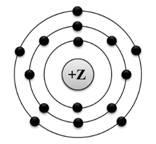 СмесьСпособ разделенияСмесь железных и алюминиевых стружекА) фильтрованиеСмесь древесных опилок в водеБ) действие магнитомРаствор сахара в водеВ) выпаривание123ФормулаКласс 22CO2А) кислотаK2CO3Б) оксидH2SiO3В) основаниеCu(OH)2Г) соль1234ФормулаНазваниеN2ОА) оксид азота (II)KNO3Б) азотистая кислотаHNO2В) нитрат калияFe(NO3)3Г) нитрат железа (II)Д) оксид азота (I)Е) нитрат железа (III)1234№Утверждения1.Разбитый ртутный термометр и вытекшую из него ртуть следует выбросить в мусорное ведро.Данет 2.Красками, содержащими соединения свинца, не рекомендуется покрывать детские игрушки и посуду.данет3.Для определения состава вещества, содержащегося в склянке без этикетки, его можно попробовать на вкус.данет4.При работе с растворами едких веществ необходимо надевать защитные перчатки и очки.данет5.Работать с горючими жидкостями необходимо вдали от источников огня.данет1.2.3.4.5.MnO2K2MnO4MnKMnO4№ п/пНаименование объектов и средств материально – технического обеспеченияКоличество по факту1Печатные пособияКомплект портретов ученых-химиковд2Серия справочных таблиц по химии («Периодическая система химических элементов Д.И. Менделеева», «Растворимость солей, кислот и оснований в воде», «Электрохимический ряд напряжений металлов», «Окраска индикаторов в различных средах»).д3Серия инструктивных таблиц по химиид4Серия таблиц по неорганической химии11III. Информационно-коммуникативные средстваМультимедийные программы (обучающие, тренинговые, контролирующие) по всем разделам курса химии42Электронные библиотеки по курсу химии1Технические средства обучения1Компьютер12Мультимедийный проектор13Экран проекционный1Учебно-практическое и учебно-лабораторное оборудованиеПриборы, наборы посуды и лабораторных принадлежностей для химического эксперимента.   Общего назначения1Весы электронные12Нагревательные приборы:-  спиртовки23Доска для сушки посуды24Комплект электроснабжения кабинета химииКЭМ1ДемонстрационныеНабор посуды и принадлежностей для демонстрационных опытов по химии3502Столик подъемный13Штатив для демонстрационных пробирок ПХ-2124Штатив металлический ШЛБ105Экран фоновый черно-белый (двусторонний)1 (микро)6Набор флаконов (250 – 300 мл для хранения растворов реактивов)180 шт1Специализированные приборы и аппаратыАппарат (прибор) для получения газов (Киппа)22Озонатор13Прибор для демонстрации светового эффекта реакций14Прибор для определения состава воздуха15Воронка делительная для работы с вредными веществами26Воронка делительная общего назначения71Комплекты для лабораторных опытов и практических занятий по химииВесы механические лабораторные32Весы электронные учебные лабораторные ВУЛ-50 ЭМ63Набор банок для хранения твердых реактивов (30 – 50 мл)170 + 404Набор склянок (флаконов) для хранения растворов реактивов3505Набор пробирок (ПХ-14, ПХ-16)65 + 206Прибор для получения газов607Комплекты для монтажа химического оборудования МБ78Цилиндры мерные стеклянные7 + 29     Кристаллизатор11                Модели                Набор кристаллических решеток: алмаза, графита, поваренной                             соли12                Набор моделей – аппликаций для иллюстрации типов                  химических реакций13                Набор для моделирования электронного строения атомов                     элементов1VIII.Натуральные объекты,   коллекции1Топливо3Реактивы  (по норме)В наличииНабор № 1 ОС «Кислоты»Кислота серная  4,800 кгКислота соляная 2,500 кг9 кг5,5 кгНабор № 2 ОС «Кислоты»    Кислота азотная  0,300 кгКислота ортофосфорная  0,050 кг1 кг0,6 кгНабор № 3 ОС «Гидроксиды»Калия гидроксид   0,200 кгКальция гидроксид  0,500 кгНатрия гидроксид  0,500 кг0,450 кг0,200 кг1,400 кгНабор № 4 ОС «Оксиды металлов»Алюминия оксид  0,100 кгБария оксид   0,100 кгЖелеза (III) оксид  0,050 кгКальция оксид 0,100 кгМагния оксид 0,100 кгМеди (II) оксид (гранулы) 0,200 кгКалия оксид  0,100 кгЦинка оксид 0,100 кг0,05 кг0,150 кг0,050 кг0,400 кг0,125 кг0,150 кг0,050 кг0,200 кгНабор № 5 ОС «Металлы»Алюминий (гранулы) 0,100 кгАлюминий (стружка)     0,050 кгЖелезо восстановленное  (порошок) 0,050 кгМагний  (опилки)  0,050 кгМедь (гранулы, опилки)     0,050 кгЦинк (гранулы) 0,500 кг0,200 кг0,200 кг0,150 кг0,100 кг0,075 кг0,300 кгНабор № 6 ОС «Щелочные и щелочноземельные металлы»Литий 5 ампулНатрий 20 ампул20 ампул25 ампулНабор № 7 ОС «Огнеопасные вещества»Сера (порошок) 0,050 кг0,200 кгНабор № 9 ОС «Галогениды»Бария хлорид 0,100 кгЖелеза (III) хлорид 0,100 кгКалия хлорид 0,050 кгКальция хлорид 0,100 кгМагния хлорид 0,100 кгМеди (II) хлорид 0,100 кгНатрия хлорид 0,100 кгЦинка хлорид 0,050 кгКалия иодид  0,050 кгКалия бромид   0,050 кг0,100 кг0,050 кг0,150 кг0,200 кг0,200 кг0,200 кг0,150 кг0,150 кг0,150 кг0,200 кгНабор № 10 ОС «Сульфаты. Сульфиты. Сульфиды»Алюминия сульфат 0,100 кгЖелеза (II) сульфат 0,100 кгКалия сульфат 0,050 кгКальция сульфат   0,200 кгМагния сульфат 0,050 кгМеди (II) сульфат безводный 0,050 кгМеди (II) сульфат 5-ти водный 0,100 кгНатрия сульфид 0,050 кгНатрия сульфат 0,050 кгЦинка сульфат  0,200 кг0,450 кг0,500 кг0,500 кг0,050 кг0,175 кг0,200 кг0,200 кг0,200 кг0,100 кг0,150 кгНабор № 11 ОС «Карбонаты»Калия карбонат (поташ) 0,050 кгМеди (II) карбонат основной 0,100 кгНатрия карбонат 0,100 кгНатрия гидрокарбонат   0,100 кгКальция карбонат   0,200 кгМагния карбонат 0,200 кг0,240 кг0,500 кг0,350 кг0,500 кг0,150 кг0,150 кгНабор № 12 ОС «Фосфаты. Силикаты»Натрия силикат 9-ти водный 0,050 кгНатрия ортофосфат  трехзамещенный 0,100 кг0,200 кг0,100 кгНабор № 14 ОС «Соединения марганца»Калия перманганат (калий марганцевокислый) 0,500 кг0,225 кгНабор № 16 ОС «Нитраты»Алюминия нитрат 0,050 кгКалия нитрат  0,050 кгКальция нитрат 0,050 кгМеди (II) нитрат 0,050 кгНатрия нитрат 0,050 кгСеребра нитрат 0, 020 кг0,050 кг0,100 кг0,100 кг0,100 кг0,350 кг0,010 кгНабор № 17 ОС «Индикаторы»Лакмоид 0,020 кгМетиловый оранжевый      0,020 кгФенолфталеин 0,020 кг0,100 кг0,100 кг0,100 кг